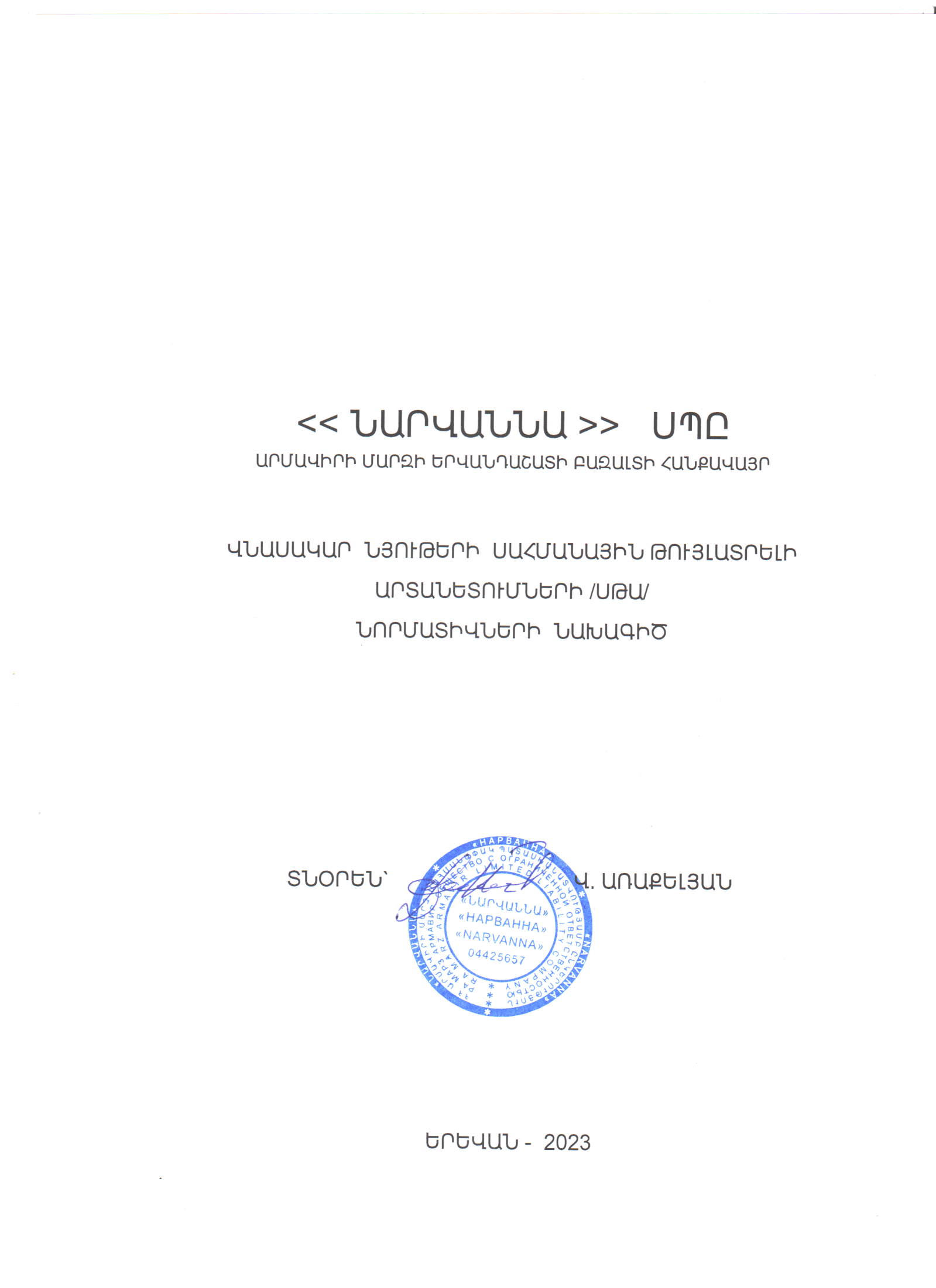 2.  Կատարողների   ցուցակ               Պաշտոնը	      		               ԱզգանունըՄասնագետ                             Օ. Աղաջանյան  /արտանետման աղբյուրների հաշվառում , 
                                                       ՍԹԱ նախագծի մշակում/Համակարգչային  հաշվարկ      Գ . Հարոյանՙ ՆԱՐՎԱՆՆԱ՚   ՍՊԸԱրտանետումների առավելագույն նախագծային ցուցանիշների  հիման վրահաշվարկված օդի պահանջվող օգտագործումը (ՕՊՕ)       Համաձայն  ՀՀ  կառավարության 2012թ. դեկտեմբերի  27-ի  N1673-Ն  որոշման  2-րդ կետի 3-րդ ենթակետի` ՍԹԱ նորմատիվների  նախագիծ  կազմվում է  այն տնտեսվարող  սուբեկտների համար, որոնք ունեն արտանետման այնպիսի աղբյուրներ, որոնց արտանետումների առավելագույն նախագծային ցուցանիշների հիման  վրա հաշվարկված ՕՊՕ - ն մեկ տարում գերազանցում է երկու միլիարդ մ3    չափանիշը, կամ  վայրկյանում գերազանցում է  երկու հազար մ3  չափանիշը:                                     > 2 մլդ -ից , որտեղ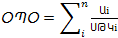         Ա i - արտանետվող վնասակար նյութի քանակն է տարեկան կտրվածքով   (մգ/ տարի, կամ  մգ/վրկ),  ՍԹԿ i –րդ նյութի համապատասխանաբար միջին օրական , կամ առավելագույն միանվագ սահմանային թույլատրելի խտությունն է ( մգ/մ3 ):                          Արտանետման աղբյուրներից արտանետվող վնասակար նյութերն են`                Փոշի անօրգանական ( SiO2 20 - 70%) – 17.712 տ/տարի :              Ածխածնի օքսիդ –  0.57 տ/տարի,             Ազոտի օքսիդ (երկօքսիդի հաշվարկով – 1.12 տ/տարի),                Ածխաջրածիններ – 0.251 տ/տարի ,              Կախված մասնիկներ   (մոխիր) -0.09 տ/տարի, ՕՊՕ=փոշի  անօրգ. մգ/տարի : ՍԹԿ մգ/մ3 + CO մգ/տարի : ՍԹԿ  մգ/մ3+ մգ/տարի : ՍԹԿ մգ/մ3+  CHX  մգ/տարի  :  ՍԹԿ/մգ3 + կախված մասն.. մգ/տարի : մգ/մ3   = 17.712 x 109 մգ/տարի :  0.1մգ/մ3 + 0.57x109մգ/տարի : 3.մգ/մ3+ 1.12 x109 մգ/տարի : 0.04 մգ/մ3+ 0.251 x 109մգ/տարի : 1.0 մգ/մ3  + 0.09x 109 մգ/տարի : 0.15 մգ/մ3 = 206.161  միդ. մ3/ տարի > 2մլդ.մ3-ից           Քանի որ  ընկերության արտանետումները  մեկ տարում զգալիորեն գերազանցում  են 2 մլդ.մ3 չափ անիշը և կազմում է՝  206.161  մլդ. մ3/տարի , ուստի ընկերությունը պետք է մշակի սահմանային թույլատրելի արտանետումների (ՍԹԱ) նորմատիվների նախագիծ  (արտանետման աղբյուրների, կամ աղբյուրների խմբերի համար) : 3.    ԱՆՈՏԱՑԻԱ         Այս աշխատանքում ներկայացված է՝  ՙՆԱՐՎԱՆՆԱ՚   ՍՊԸ    արտանետման  անշարժ աղբյուրները և  hաշվառվել է մթնոլորտ  արտանետվող  վնասակար  նյութերը:  Աշխատանքի նպատակն է  մշակել  այդ  նյութերի  սահմանային  թույլատրելի  արտանետումների  (ՍԹԱ)  նորմատիվների  նախագիծը:         ՍԹԱ  նորմատիվների նախագիծը գիտատեխնիկական նորմատիվ է, որը հաստատվում է մթնոլորտն աղտոտող  յուրաքանչյուր կոնկրետ աղբյուրի և  դրանցից արտանետվող յուրաքանչյուր վնասակար նյութի համար, պայմանով որ արտանետվող առանձին նյութը և բոլոր նյութերի ամբողջությունը արտանետվելուց և մթնոլորտում փոխարկումների ենթարկվելուց հետո չի ստեղծի մթնոլորտային օդի համար սահմանված չափանիշները գերազանցող գետնամերձ խտություններ:        ՍԹԱ-ի մշակումը իրականացվում է  ձեռնարկության վնասակար ազդեցությունը  շրջակա միջավայրի վրա սահմանափակելու նպատակով:        Աշխատանքում  ներկայացված  են  մթնոլորտ  արտանետվող  վնասակար  նյութերի  որակական  և  քանակական  բնութագրերը,  ինչպես  նաև  ձեռնարկության  բնութագիրը,  որպես  մթնոլորտն  աղտոտող  աղբյուրի:      Կատարվել  է  մթնոլորտ  արտանետվող  վնասակար  նյութերի  արտանետման  աղբյուրների  լրիվ  հաշվառում  և  հաշվարկում:      Հաշվառումներից  պարզվել  է,  որ  գործում  է    մթնոլորտի  աղտոտմանը  մասնակցող  արտանետման  2 աղբյուրներ,   որտեղից  արտանետվում  են  հինգ տեսակ  վնասակար նյութեր՜          Անօրգանական փոշի – 17.712   տ/տարի,                       Ածխածնի օքսիդ –  0.57 տ/տարի                       Ազոտի օքսիդ (երկօքսիդի հաշվարկով – 1.12 տ/տարի),                         Ածխաջրածիններ –  0.251 տ/տարի                       Կախված մասնիկներ  ( մոխիր ) -  0.09  տ/տարի  Արտանետումների  ընդհանուր  քանակը կազմում է  - 19.743 տ/տարի:  Գումարային  հատկությամբ  օժտված  նյութերը  բացակայում են:        Կատարվել  է  մթնոլորտն  աղտոտող  վնասակար  նյութերի  ցրման  մեքենայական  հաշվարկ  ,,Էկո ցենտր'' ՜ унифицированной программы расчёта загрязнения атмосферы (УПРЗА) «ЭКО центр». ծրագրով (տես հավելված 2)   :       Ցրման  հաշվարկի  արդյունքների վերլուծությունը ցույց  է  տալիս,  որ  կազմակերպության  արտադրատարածքից  արտանետվող  բոլոր  նյութերի  չափաքանակները  նորմայի  սահմաններում  են  և  չեն  գերազանցում  մթնոլորտային  օդի  սահմանային  թույլատրելի  խտությունները,  ուստի    արտանետումները  նվազեցնող  միջոցառումներ  չի  նախատեսվում  նախագծում  և  աղ.  5 –ը  չի  լրացվում:    Տրամադրված արտանետման չափաքանակները մնում են ուժի մեջ, քանի դեռ    աղտոտման անշարժ աղբյուրների և աղտոտող նյութերի մասով քանակական կամ որակական փոփոխություններ տեղի չեն ունեցել, ինչպես նաև տվյալ նյութերով ֆոնային գերնորմատիվային աղտոտվածություն չի առաջացել: Ֆոնային գերնորմատիվային աղտոտվածության առաջացման հետ կապված արտանետման չափաքանակները վերանայվում են տրամադրման պահից  5  տարվանից  ոչ  շուտ:       Կազմակերպության  կողմից  արտանետումների հետևանքով շրջակաս միջավայրին հասցվելիք վնասը կազմում է` -  769772   դրամ :Կազմակերպության կողմից արտանետումների հետևանքով շրջակա միջավայրին հասցվելիք վնասի մեծությունը   հաշվարկել է  ՀՀ կառավարության 2005թ հունվարի 25-ի N91- Ն որոշման կարգի համաձայն           Այն հաշվարկվում է հետևյալ բանաձևով`                                 Ա = Շգ .ՖՑ .  ∑ Վi .Քi       Ա-ն ազդեցություննէ, արտահայտված  ՀՀ դրամներով ,           Շգ-ն աղտոտող  աղբյուրի   շրջապատի (ակտիվ աղտոտման գոտու) բնութագիրն արտահայտող գործակիցն է, որի արժեքը  հավասար է-4 (համաձայն սույն կարգի 9 -րդ կետի),       Վi –ն   i-րդ նյութի համեմատական վնասակարությունն արտահայտող մեծությունն է , որի արժեքը հաշվարկվում է համաձայն սյուն կարգի  10;11-րդ  կետերի       ՖՑ –ն  փոխադրման ցուցանիշն է  հաստատուն է ՖՑ = 1000դրամ       Քi –ն տվյալ  i –րդ  նյութի արտանետումների քանակի հետ կապված գործակից է, որի արժեքը հաշվարկվում է համաձայն սյուն կարգի  7-րդ  կետի        Ք I   գործակիցը որոշվում է հետևյալ բանաձևով ` Քi = գ(3ՏԱi –2ՍԹԱi)     որտեղ՝        ՍԹԱi -ն i–րդ նյութի սահմանային թույլատրելի արտանետումների քանակն է արտահայտած տոննաներով ,                ՏԱ i-ն  i-րդ  նյութի տարեկան փաստացի արտանետունմներն է`  տոննաներով:                   գ=1` անշարժ աղբյուրների համար .  հետևաբար՝                         ՏԱ i-ն  i-րդ  նյութի տարեկան փաստացի արտանետունմներն է`  տոննաներով:                   գ=1` անշարժ աղբյուրների համար .  հետևաբար՝                                Ածխածնի օքսիդ  Ք I =1 ;            0.57տ/տարի,              ԱCO  = 4 x 1000 x1(3 x  0.57 - 2 x 0.57) =  2280դրամ                      Ազոտի օքսիդ  Ք I = 12,5 ;        1.12 տ/տարի,                ԱNOx = 4 x 1000x12.5 (3 x 1.12 - 2. x 1.12 ) =  56000  դրամ                       Փոշի անօրգանական (SiO2 20-70%)  `  Ք I =10 ;    17.712  տ/տարի                Աանօրգ.փոշի= 4 x 1000 x10 (3 x 17.712 - 2. X  17.712) =  708480դրամ                         Ածխաջրածիններ     `   Ք I =3 ;        0.251 տ/տարի,                Աածխաջր = 4 x 1000x 3  (3 x  0.251 - 2. x 0.251 =  3012  դրամ                  Ընդամենը՝  Ա= 2280 +  56000 + 708480 + 3012 =  769772 դրամ      Հաշվարկում չի  ընդգրկվել կախված մասնիկներ՝ մոխիրը - 0,09 տ/տարի, քանի որ մոխրի համար համեմատական վնասակարությունն արտահայտող մեծությունը բացակայում է:   4.  ԲՈՎԱՆԴԱԿՈՒԹՅՈՒՆ          11 . Գրականության ցանկ                                                                              19                                                                     5. ԸՆԴՀԱՆՈՒՐ  ՏԵՂԵԿՈՒԹՅՈՒՆՆԵՐ  ԿԱԶՄԱԿԵՐՊՈՒԹՅԱՆ ՄԱՍԻՆ      ՙ ՆԱՐՎԱՆՆԱ՚  ՍՊԸ  նախատեսված է Երվանդաշատի  բազալտի հանքավայրից բազալտի  հանքանյութի  շահագործման աշխատանքներով : Արտադրական բոլոր գործողություննեերը կատարվում են մեկ տարածքում:           Երվանդաշատի բազալտի հանքավայրը գտնվում է ՀՀ Արմավիրի մարզում , Արմավիր քաղաքից 20 կմ արևմուտք : Այն տեղադրված է    Երվանդաշատ գյուղից  10 կմ դեպի հարավ –արևելք  990-1025մ բացարձակ նիշերի վրա և զբաղեցնում է մոտ 0.9 հա տարածք Արաքս գետի  ձախ ափնյա լանջին:        Հանքավայրի մոտակա բնակավայրերն են Բագարան, Երվանդաշատ, Հուշակերտ , Բերքաշատ գյուղերը, Քարակերտ և Արաքս կայարանները:       Տնտեսական տեսակետից շրջանն առավելապես գյուղատնտեսական է, որի հիմնական ուղղություններն են այգեգործությունը և խաղողագործությունը:          Շրջանում կան պահածոների և գինու գործարաններ , մի շարք հանքարդյունահանող  ձեռնարկություններ,կոոպերատիվ և մասնավոր տնտեսություններ:Շրջանում է գործում Հայկական ատոմակայանը:          Շշրջակայքում չկան նաև դպրոց, մանկապարտեզ, հիվանդանոց և այլն:           Համաձայն 245-71 սանիտարական նորմերի, ոչ մետաղական հանքերի համար ՍՊԳ-ն կազմում է 300 մ:           Ներկայացված է տվյալ սուբեկտի քարտեզ-սխեման մթնոլորտ արտանետող արտանետման աղբյուրների  նշումով և  տեղանքի իրավիճակային քարտեզը տեղանքում գտնվող կառույցների նշումով :   Տեղանքի հարթության ռելիեֆի գործակցի մասին ներկայացված է հավելված 2 –ում:          Պետռեգիստրի   գրանցման  համարը`  83․110․942453,    տրված է 20․01․2017 թ.              Գործունեության հասցե – ՀՀ ք․  Արմավիր– Սահմանապահների փողոց,  Շ/46/40         Իրավաբանական հասցե -  ՀՀ  ք․Երևան,  Քանաքեռ – Զեյթուն, Ն. Սուրենյան փողոց ,     /Շ/4/39: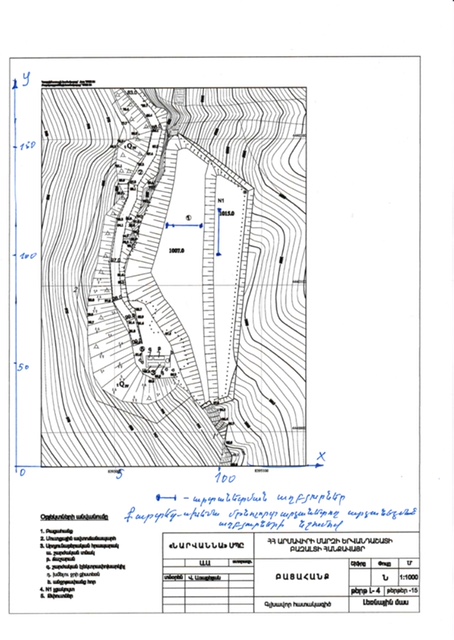                                   ,,  ՆԱՐՎԱՆՆԱ,,  ՍՊԸ                          Քարտեզ-սխեմա մթնոլորտ արտանետողարտանետման աղբյուրների նշումով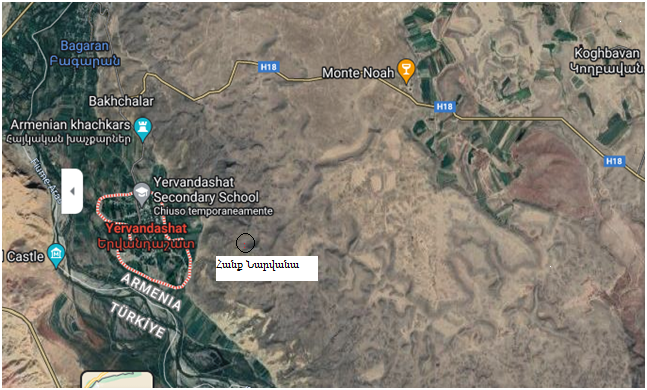 <<  ՆԱՐՎԱՆՆԱ >>   ՍՊԸ                           Հանքավայրի  տեղանքի իրավիճակային քարտեզը    տարածքում գտնվող   կառույցների նշումով6.  ՏՆՏԵՍՎԱՐՈՂ  ՍՈՒԲԵԿՏԻ  ԲՆՈՒԹԱԳԻՐԸ  ՈՐՊԵՍ  ՄԹՆՈԼՈՐՏՆ ԱՂՏՈՏՈՂ  ԱՂԲՅՈՒՐ      ՙՆԱՐՎԱՆՆԱ՚ ՍՊԸ նախատեսված է հանքավայրից  բազալտի հանքանյութի արտահանման համար :          Հանքարդյունահանման աշխատանքները իրականացվում է բաց եղանակով, առանց  հորատապայթեցման աշխատանքների: Հանքի շահագործման ժամանակ հանույթային աշխատանքները բաղկացած են հետևյալ գործոններից`          - միաքարի անջատումը զանգվածից,          - միաքարի հեռացումը հանքախորշից դեպի մաքման վայր,           - միաքարի մասնատումը բլոկների ,           - բլոկների կոպիտ մշակում,           - մշակված բլոկների բարձումը տրանսպորտային միջոցների մեջ         Միաքարի անջատումը զանգվածից և նախնական փխրեցումները կատարվում են հորատանցքային  լիցքերի և հորատասեպային եղանակով հիդրոմուրճի օգնությամբ, կատարվում է սեպի տեղադրում սեպանցքերի մեջ  և հիդրավլիկ ճնշմամբ առաջացնելով  զանգվածի ճեղքում: Որպես միաքարը առանձնացնող մեխանիզմ օգտագործվում է <<Քվարց >>  մակնիշի  հիդրոսեպային կայանքը:          Բլոկների կոպիտ մշակումը կատարվում է  OM-7  մակնիշի հարվածապոկիչ մուրճի միջոցով :         Թափոնների բարձումը ավտոինքնաթափի մեջ կատարվում է էքսկավատորի միջոցով:       Հանքախորշից հանույթը բարձիչի միջոցով բարձվում է   ինքնաթափի մեջ  և տեղափոխվում: Բլոկների և շինարարական քարի տեղափոխումը  կատարվում է սպառողների  ինքնաթափով:         Հանքավայրի շահագործման ժամանակ օդային ավազանի աղտոտման աղբյուր են հանդիսանում՝ էքսկավատորի, բուլդոզերի. ինքնաթափի  ներքին այրման շարժիչներից արտազատվող գազերը և աշխատանքային գործոններից առաջացած անօրգանական փոշիները:         Առաջացած  վնասակար նյութերը արտանետվում են   N1 և  N2    աղբյուրներից:         Մեքենաների գործունեության  համար տարեկան կիրառվում է  31 տոննա/տարի դիզելային վառելիք:         Մեքենաների ներքին այրման շարժիչներից արտանետվող վնասակար նյութերի հաշվարկի համար օգտագործվել են ՝ համաձայն  KORINAIR  եվրոպական մեթոդիկայում առաջարկվող գործակիցների ծախսվող դիզելային վառելիքի 1 կգ-ի համար                 Ածխածնի օքսիդ - 18.6 գ/կգ         Ազոտի օքսիդներ – 36.1 գ/կգ         Ածխաջրածիններ – 8.1 գ/կգ        Կախված մասնիկներ  /մոխիր/ - 2.9 գ/կգ       Ծծմբբային անհիդրիդի արտանետումները հաշվարկվում են ելնելով այն մոտեցումից , որ վառելիքում պարունակվող ամբողջ ծծումբը լիովին  վերածվում է ծծմբային անհիդրիդի , որի քանակը  հաշվարկվում է  հետևյալ բանձևով՝                                               ESO2 = 2 ∑ Ks.b , որտեղ՝             KS- ը      ծծմբի պարունակությունն  է՝   կգ/կգ             b – վառելիքի ծախսն է ՝ կգ       Եվրոպական անդամ պետություններում 2004թ դեկտեմբերի 31-ից սահմանվել է ծծմբի պարունակության նորմ օգտգործվող վառելիքում՜  50մգ/կգ, համձայն ԵՆ-590-2004 ստանդարտի  մինչև 2009թ.,  իսկ 2010թ՝. 10մգ/կգ: Այս նորմատիվով ծծմբային անհիդրիդի արտանետումները հաշվարկելիս  ստացվում են շատ փոքր քանակներ՝ 10-5  նիշով , այդ պատճառով ծծմբային անհիդրիդի արտանետումները հաշվարկում չեն ընդգրկված:       Հանքի շահագործմանը զուգընթաց  մակաբացման ապարները և հանքաքարի կոպիտ մշակման թափոնները տեղափոխվում են  լցակույտեր,  հետագայում  լցվում են հանքախորշեր  և հարթեցվում :        Տարեկան արտադրվում է ՝  1570 մ3  բազալտի  հանքաքար , բազալտների բլոկներ 418 մ3 :        Արտանետումների աղբյուրները բաց արտադրական մակերեսներ են, որոնց հագեցումը փոշեորսիչ սարքերով  գործնականում անհնար է: Փոշու արտանետումները նվազեցնելու նպատակով  չոր և շոգ  եղանակներին պարբերաբար կատարվում են ջրցանման աշխատանքներ:     Մթնոլորտ  արտանետվող վնասակար  նյութերի  ցանկը,  նրանց  ՍԹԽ –ն,  արտանետումների  քանակը  տ/տարի ներկայացված  է  աղյուսակ  1 -ում:    ՍԹԱ  նորմատիվների  հաշվարկի  համար  արտանետվող  վնասակար  նյութերի  արտանետման  աղբյուրների  պարամետրերը  և  արտանետվող  նյութերի  տեսակն ու քանակությունները     ներկայացված  են  աղյուսակ  3-ում:      Հաշվարկները  կատարվել  են  “Տարբեր  արտադրությունների  կողմից  մթնոլորտն  արտանետվող  նյութերի  արտանետումների  հաշվարկի  մեթոդիկան”  ժողովածուի  հիման  վրա :     Առաջիկա  տարիների ընթացքում աշխատանքային ծավալների փոփոխություններ չեն սպասվում, որի համար աղյուսակ 3 –ի հեռանկար սյունակը չի լրացվում:ՄԹՆՈԼՈՐՏ  ԱՐՏԱՆԵՏՎՈՂ  ԱՂՏՈՏՈՂ  ՆՅՈՒԹԵՐԻ  ԱՆՎԱՆԱՑԱՆԿԸ                                                                                                                         Աղյուսակ  1   Գումարային  հատկությամբ  օժտված  նյութեր չկան:         Սահմանային թույլատրելի առավելագույն միանվագ խտությունները /կոնցենտրացիաները /վերցված են  ՀՀ կռավարության 2006թ. փետրվարի 2-ի N 160-Ն  որոշմամբ հաստատված  ցանկից :      Համաձայն կառավարության 23 հոկտեմբերի 2013 թվականի N1174-Ն որոշման, որը ուժի մեջ է 16.11.2013թ.      Ազոտի երկօքսիդի  ՍԹԽ 0.2 մգ/մ3  է, նախկինում N 160-Ն որոշման մեջ գործող ՍԹԽ 0.085 մգ/մ3 փոխարեն:                                                                                                                          ԱՂՅՈՒՍԱԿ 2 Զարկային  արտանետումներ  ունեցող  աղբյուրների  թվարկումը և բնութագիրըԿազմակերպության  արտադրատարածքում զարկային արտանետումներ չկան , այդ պատճառով  աղյուսակ  2-ը չի լրացվում :ՍԹԱ  ՆՈՐՄԱՏԻՎՆԵՐԻ  ՀԱՇՎԱՐԿԻ  ՀԱՄԱՐ  ԱՂՏՈՏՈՂ  ՆՅՈՒԹԵՐԻ  ՊԱՊՐԱՄԵՏՐԵՐ                                                                                                                     Աղյուսակ  3         3-րդ   աղյուսակի  շարունակությունը  3-րդ   աղյուսակի  շարունակությունը3-րդ աղյուսակի  շարունակությունը                   ՆՎ – Ներկա վիճակ                       Հ - Հեռանկարային7.   ՎՆԱՍԱԿԱՐ ՆՅՈՒԹԵՐԻ  ԱՐՏԱՆԵՏՈՒՄՆԵՐԻ ՑՐՄԱՆ   ՀԱՇՎԱՐԿԸ 1)   Օդերևութաբանական բնութագիրը և բնակավայրի մթնոլորտում աղտոտող նյութերի  ցրման պայմանները որոշող գործակիցները ներկայացվում են աղյուսակ 4-ում                                                                                                                                     ԱՂՅՈՒՍԱԿ  4OԴԵՐԵՎՈՒԹԱԲԱՆԱԿԱՆ   ԲՆՈՒԹԱԳՐԵՐԸ   ԵՎ  ԳՈՐԾԱԿԻՑՆԵՐԸ,  ՈՐՈՆՔ  ԲՆՈՐՈՇՈՒՄ  ԵՆ  ԲՆԱԿԵԼԻ ՏԱՐԱԾՔԻ  ՄԹՆՈԼՈՐՏՈՒՄ ՎՆԱՍԱԿԱՐ ՆՅՈՒԹԵՐԻ  ՑՐՄԱՆ  ՊԱՅՄԱՆՆԵՐԸ         2)  Վնասակար նյութերի արտանետումների ցրման հաշվարկի հակիրճ արդյունքները       Մթնոլորտում  վնասակար  նյութերի   ցրվածության  հաշվարկները  կատարելու  համար, կատարվել է մթնոլորտ արտանեվող վնասակար նյութերի արտանետման աղբյուրների գույքագրում և արտանետվող վնասակար նյութերի հաշվարկում: Ըստ գույքագրման արդյունքների, ճշգրտված  և  ուղղված  տվյալների  հիման  վրա  կազմվել և հաշվարկվել են  ՍԹԱ հաշվարկի  ելակետային  տվյալները` ԳՈՍՏ  17.2.3.02-14– ի պահանջներին համապատասխան, որը նեկայացված է  աղյուսակ 3-ում :     Հաշվարկները  կատարվել  են <<Տարբեր  արտադրությունների  կողմից  մթնոլորտն  աղտոտող  նյութերի  արտանետումների  հաշվարկի  մեթոդիկա >> ժողովածուի  հիման  վրա:                                                                                                                     Գետնամերձ խտությունների բաշխման որոշումը կատարվել է 1000x1000 մ քառակուսում 100 մ քայլով:        Նստեցման  անչափելիության  գործակիցն  ընդունվել  է  ա/ գազանման  վնասակար  նյութերի   և  մանր  դիսպերսության  աէրոզոլների  համար  1, փոշիների համար ,փոշեորսման բացակայության դեպքում ՝ 3 :     Վնասակար նյութերի արտանետումների ցրման հաշվարկը, որը կատարվում է Հայաստանի Հանրապետության շրջակա միջավայրի նախարարի կողմից հաստատված համակարգչային ծրագրերի հիման վրա:       Վնասակար նյութերի ցրման հաշվարկի մակերեսը պետք է ընդգրկի մինչև 0,05 ՍԹԽ աղտոտվածությամբ տարածքները, ընդ որում, արտանետման աղբյուրները պետք է տեղադրվեն ցրման հաշվարկի համար ընդունված մակերեսի կենտրոնական մասում, իսկ ցանցի քայլը պետք է թույլ տա գնահատելու աղտոտվածությունն արտանետող կազմակերպության տարածքի եզրին, սանիտարապաշտպանական գոտու սահմանի եզրին և ամենամոտ բնակելի տարածքներում:      Մթնոլորտում վնասակար նյութերի արտանետումների հաշվարկի արդյունքները ներկա վիճակի և հեռանկարի համար ցույց են տալիս, որ  սահմանային թույլատրելի խտության գերազանցում չի դիտվում ներկայացված նյութերի համար, ուստի այդ վնասակար նյութերի սահմանված նորմատիվները առաջարկվում է որպես ՍԹԱ :  8. ՍԹԱ  նորմատիվների որոշումը , արտանետումների   չափաքանակների  առաջարկը     1)Որոշված ՍԹԱ նորմատիվները առաջարկվում են , որպես արտանետումների չափաքանակներ , քանի որ աղտոտող նյութերի արտանետումները ցրվելու արդյունքում գետնամերձ շերտում  չեն գերազանցում սահմանային թույլատրելի խտությունները (ՍԹԽ):        Կազմակերպության արտանետումները տվյալ տեղանքի ֆոնային աղտոտվածության հետ մեկտեղ չեն գերազանցում այդ վնասակար նյութերի համար սահմանված չափանիշները :       Ֆոնային աղտոտվածության տվյալները վերցվել են ՀՀ Շրջակա միջավայրի նախարարության կայք էջից՝ ըստ բնակչության թվաքանակի կատարած հաշվարկի:  Ֆոնային աղտոտվածության  խտություններն  ամենատարածված աղտոտող նյութերի համար ընդունվել են՝  ազոտի օքսիդներ - 0,008 մգ/մ3 , ածխածնի օքսիդ - 0.4 մգ/մ3  ,  ծծմբի  երկօքսիդ- 0,02 մգ/մ3 , չտարբերակված անօրգանական փոշի՝ այսինքն կախված մասնիկներ – 0,2 մգ/մ3 ( տես հավելված 2) :     2)Քանի որ արտանետումների արդյունքում ձևավորված  աղտոտող նյութերի  խտությունները  չեն գերազանցում համապատասխան սահմանային թույլատրելի խտությունները (ՍԹԽ), ուստի արտանետումների նվազեցման միջոցառումների ծրագիր տնտեսվարող սուբեկտի կողմից չի  մշակվում և աղ. 5-ը չի լրացվում :                                                                                                                     ԱՂՅՈՒՍԱԿ  5.ՍԹԱ  ՆՈՐՄԱՏԻՎՆԵՐ  ՀԱՍՆԵԼՈՒ  ՄԻՋՈՑԱՌՈՒՄՆԵՐԻ  ԾՐԱԳԻՐ9. Առաջարկվող  արտանետման չափաքանակները հանդիսանում են նախագծի անբաժանելի  մասը: Ներկայացվում է աղյուսակ 6-ի տեսքովԱՆՇԱՐԺ  ԱՂԲՅՈՒՐՆԵՐԻՑ  ԱՂՏՈՏՈՂ  ՆՅՈՒԹԵՐ  ՄԹՆՈԼՈՐՏ  ԱՐՏԱՆԵՏԵԼՈՒ         (՝ՙ ՆԱՐՎԱՆՆԱ՚  ՍՊԸ  )  ՉԱՓԱՔԱՆԱԿՆԵՐ /  ԱՐՏԱՆԵՏՄԱ  ԹՈՒՅԼՏՎՈՒԹՅՈՒՆՆԵՐ                                                                                                                 ԱՂՅՈՒՍԱԿ  610.   ԱՆԲԱՐԵՆՊԱՍՏ  ԿԼԻՄԱՅԱԿԱՆ  ՊԱՅՄԱՆՆԵՐԻ  ԺԱՄԱՆԱԿ  ԱՐՏԱՆԵՏՈՒՄՆԵՐԻ  ԿԱՐԳԱՎՈՐՄԱՆ  ՄԻՋՈՑԱՌՈՒՄՆԵՐ          Անբարենպաստ եղանակի դեպքում արտանետումների կարգավորման միջոցառումները կրում են կազմակերպչական-տեխնիկական բնույթ եւ գործնականորեն ընդգրկում են վնասակար նյութերի արտանետումների բոլոր աղբյուրները:Թույլ չտալ սարքավորման գերբեռնված աշխատանքԽստորեն հետևել տեխնոլոգիայի ընթացակարգինՎնասակար նյութերի արտանետումների քանակի մեծացման դեպքում հարկ է անմիջապես դանդաղեցնել կամ ժամանակավորապես դադարեցնել տվյալ սարքավորման աշխատանքը:Արգելել անսարք սարքավորումներով աշխատել :Արգելել հանքախորշում հանգստանալը : ՄԻՋՈՑԱՌՈՒՄՆԵՐ, ՈՐՈՆՔ  ՆԱԽԱՏԵՍՎՈՒՄ  ԵՎ  ԻՐԱԿԱՆԱՑՎՈՒՄ ԵՆ ԱՐՏԱ-ՆԵՏՈՒՄՆԵՐԻ ՎԵՐԱՀՍԿՄԱՆ  ԵՎ ՍԹԱ   ԿԱՏԱՐՄԱՆ  ՆՊԱՏԱԿՈՎ1.	Քանի որ ՍԹԱ կատարման համար պատասխանատու է կազմակերպությունը,  արտանետումներին հետևում և ստուգում է բնության պահպանության համար պատասխանատու անձը՝  ընկերության տնօրենը:2.	Վնասակար նյութերի արտանետումների քանակը որոշվում է այդ վնասակար նյութերի խտությունների և գազերի օդային խառնուրդների ծավալների ուղղակի չափման մեթոդներով: ՈՒղղակի չափման մեթոդների անհնարինության դեպքում թույլատրվում է տեսական հաշվարկի մեթոդը: Տվյալ դեպքում օգտագործվել է տեսական հաշվարկի մեթոդը:3.	Անբարենպաստ  կլիմայական պայմանների ժամանակ, բնակչության առողջության համար մթնոլորտի վնասաբեր աղտոտման ընթացքում կազմակերպությունը պարտավոր է վնասակար նյութերի արտանետումները իջեցնել ընդհուպ  մինչև աշխատանքի դադարեցումը:4.	Եթե վթարի արդյունքում ՍԹԱ-ի նորմատիվը գերազանցում է, ապա ձեռնարկությունը պարտավոր է հայտնել մթնոլորտի պահպանությանը վերահսկող մարմնին և անհապաղ միջոցներ ձեռնարկել վնասակար նյութերի արտանետումները սահմանափակելու ուղղությամբ , ինչպես նաև տեղեկատվություն հաղորդել ՀՀ  կառավարությանը  ենթակա ՙԱռողջապահական և աշխատանքային տեսչական մարմին՚ տեղեկատվություն հաղորդել վթարի և ձեռնարկած միջոցառումների մասին :              Քանի որ տվյալ կազմակեպցության  արտադրահրապարակից կատարվող արտանետումները չեն գերազանցում այդ նյութերի համար սահմանված չափաքանակները ուստի անհրաժեշտություն չկա անբարենպաստ կլիմայական  պայմանների ժամանակ կիրառել  արտանետումների կարգավորման միջոցառումներ:11.  ԳՐԱԿԱՆՈՒԹՅԱՆ   ՑԱՆԿԸ1.	ԳՕՍՏ 17.2. 3. 02 - 14 “  Արդյունբերական ձեռնարկությունների կողմից աղտոտող նյութերի թույլատրելի արտանետումների սահմանման կանոնները”:2.	Ñáîðíèê ìåòîäèê ïî ðàñ÷åòó âûáðîñîâ â àòìîñôåðó çàãðÿçíÿþùèõ âåùåñòâ ðàç    ëè÷íûìè ïðîèçâîäñòâàìè. Ëåíèíãðàä, Ãèäðîìåòåîèçäàò, 1986ã.3.	Âðåìåííàÿ èíñòðóêöèÿ î ïîðÿäêå ïðîâåäåíèÿ ðàáîò ïî óñòàíîâëåíèþ íîðìàòèâîâ äîïóñòèìûõ âûáðîñîâ âðåäíûõ âåùåñòâ â àòìîñôåðó äëÿ  îòäåëüíî íîðìèðóåìûõ ïðåäïðèÿòèé ïðîìûøëåííîñòè, ÎÍÄ-86.4.    ՀՀ  օրենք “Մթնոլորտային օդի պահպանության մասին”5.   ՀՀ կառավարության  11.01.2007թ. որոշում № 67-Ն “Մթնոլորտ արտանետումների կազմի նորմերի և հսկման մեթոդների տեխնիկական կանոնակարգը հաստատելու մասին”:6.   ՀՀ կառավարության  02..02.2006թ. որոշում № 160-Ն “Բնակավայրերում մթնոլորտային օդն աղտոտող նյութերի սահմանային թույլատրելի խտությունների (կոնցենտրացիաների-ՍԹԿ) նորմատիվները հաստատելու մասին”:7.     ՀՀ կառավարության  որոշում  27 դեկտեմբերի 2012 թվականի N 1673-Ն: “Մթնոլորտային օդն աղտոտող նյութերի սահմանային թույլատրելի արտանետումների նորմատիվների մշակման ու հաստատման կարգը սահամնելու և Հայաստանի Հանրապետության կառավարության 1999թ.-ի մարտի 30-ի N192 և 2008 թ.-ի օգոստոսի 21-ի N953-Ն որոշումներն ուժը կորցրած ճանաչելու մասին”:8 .        ՀՀ  կառավարության  23.01.2020  թվականի  N  62-Ն  որոշում`  ՙ  Հայաստանի հանրապետության  կառավարության  2012  թվականի  դեկտեմբերի  27-ի  N  1673  –Ն  որոշման մեջ փոփոխություններ և լրացումներ կատարելու մասին ՚ :Հ Ա Վ Ե Լ Վ Ա Ծ Ն Ե Ր                                                                                                           Հավելված  1ՏԵՂԱՆՔԻ ՌԵԼԻԵՖԻ ԳՈՐԾԱԿՑԻ  ՀԱՇՎԱՐԿԸ           H  =    4.0 մ   -    արտանետման ամենաբարձր աղբյուրը,          H0 =  60 մ      -    տեղանքի բարձրությունը, խորությունը          X0 =  1700 մ    -    արգելքի կենտրոնից մինչև ձեռնարկությունն ընկած                                     հեռավորությունը,                           a0 =  1000     -     արգելքի եզրի կիսալայնքը,          Ռելիեֆի գործակիցը որոշված է հետևյալ բանաձևով՝                                       =1+  1 (m - 1)                       Գտնել  n1  և  n2-ի  արժեքները՝                         n1 = h/H0 = 6 / 60 = 0,1		n1<0,5                           n2 = a0/H0 = 1000 /60  = 16.6                        n2 = 16.6- ի դեպքում համաձայն աղյուսակի՝ գտնում ենք    m = 1,4               1  - որոշվում է x0 /a0 հարաբերությամբ                                   x0/a0 = 1700 : 1000 = 1,7                Դիտում ենք գրաֆիկը և գտնում     1  - ի արժեքը`         1  = 0,46                          Տեղադրելով բանաձևի մեջ՝                                     = 1 + 0,57 ( 1.4 - 1) = 1,23                                                     = 1,23                                                                                               Հավելված  2 ԲՆԱՊԱՀՊԱՆՈՒԹՅԱՆ ՆԱԽԱՐԱՐՈՒԹՅՈՒՆ «ՇՐՋԱԿԱ ՄԻՋԱՎԱՅՐԻ ՎՐԱ ՆԵՐԳՈՐԾՈՒԹՅԱՆ ՄՈՆԻՏՈՐԻՆԳԻ ԿԵՆՏՐՈՆ» ՀԱՅԷԿՈՄՈՆԻՏՈՐԻՆԳ ՀՀԲՆԱԿԱՎԱՅՐԵՐԻ ՄԹՆՈԼՈՐՏԱՅԻՆ ՕԴՆ ԱՂՏՈՏՈՂ ՆՅՈՒԹԵՐԻ ՖՈՆԱՅԻՆ ԿՈՆՑԵՆՏՐԱՑԻԱՆԵՐ      Մթնոլորտն աղտոտող որոշ նյութերի ֆոնային կոնցենտրացիաները` հաշվարկված ըստ բնակավայրերի ազգաբնակչության ՀՀ բնակավայրերի (բացառությամբ Երևան, Վանաձոր, Արարատ և Հրազդան քաղաքների) մթնոլորտային օդն աղտոտող նյութերի ֆոնային կոնցենտրացիաները որոշվում են ըստ հետևյալ աղյուսակի` ելնելով տվյալ բնակավայրի ազգաբնակչության քանակից   ՀՀ բնակավայրերի ազգաբնակչության քանակը ընդունված է համարել Հայաստանի հանրապետության ազգային վիճակագրական ծառայության «Հայաստանի հանրապետությանմշտական բնակչության թվաքանակը 2010 թվականի հոկտեմբերի 1-ի դրությամբ» վիճակագրական տեղեկագրում բերված տվյալների                                                                                   Հավելված  3ՄԵՔԵՆԱՅԱԿԱՆ  ՀԱՇՎԱՐԿРасчёт загрязнения атмосферы унифицированной программы расчёта загрязнения атмосферы УПРЗА «ЭКО центр»Объект: ООО «Нарванна»	Расчёт загрязнения атмосферы выполнен в соответствии с ОНД-86 «Методика расчета концентраций в атмосферном воздухе вредных веществ, содержащихся в выбросах предприятий», с использованием унифицированной программы расчёта загрязнения атмосферы УПРЗА «ЭКО центр».1.1 Исходные данные для проведения расчета загрязнения атмосферы	порог целесообразности по вкладу источников выброса: 	0,05;	расчетный год	2023.Метеорологические характеристики и коэффициенты:	коэффициент, зависящий от температурной стратификации атмосферы: 200;	средняя температура наружного воздуха, °С:	24,3;	коэффициент рельефа:	1,23.Параметры перебора ветров:	направление, метео °:	0 - 360 (шаг 1);	скорость, м/с:	0,5 - 20 (шаг 0,1).	Основная система координат - правая с ориентацией оси OY на Север.	Количество загрязняющих веществ в расчете - 5 (в том числе твердых - 2; жидких и газообразных - 3), групп суммации - 1. Перечень и коды веществ и групп суммации, участвующих в расчёте загрязнения атмосферы, с указанием класса опасности и предельно-допустимой концентрации (ПДК) либо ориентировочного безопасного уровня воздействия (ОБУВ), приведен в таблице 1.1.1.	Сведения о концентрациях загрязняющих веществ на фоновых постах, используемых в расчете загрязнения атмосферы, приведены в таблице 1.1.2.	Сведения о типе и координатах точек, в которых выполнялся расчет загрязнения атмосферы, приведены в таблице 1.1.3.	Сведения о координатах расчетных площадок, шаге расчетной сетки, каждый узел которой образует расчетную точку, приведены в таблице 1.1.4.	Характеристика нестационарности во времени источников загрязнения атмосферы и их не одновременности работы по группам, приведена в таблице 1.1.5.	Для каждого источника определены опасная скорость ветра, максимальная концентрация выброса в долях ПДК и расстояние, на котором достигается максимальная концентрация.	Параметры источников загрязнения атмосферы, учитываемых в данном варианте расчета, приведены в таблице 1.1.6.1.2 Расчет загрязнения по веществу «301. Азота диоксид»	Полное наименование вещества с кодом 301 – Азота диоксид (Азот (IV) оксид). Максимально разовая предельно допустимая концентрация составляет 0,2 мг/м³, класс опасности 3. 	Количество источников загрязнения атмосферы, учтенных в расчёте составляет - 1 (в том числе: организованных - 1, неорганизованных - нет). Распределение источников по градациям высот составляет: 0-10 м – 1; 11-20 м – нет; 21-29 м – нет; 30-50 м – нет; 51-100 м – нет; более 100 м – нет.	Суммарный выброс, учтенных в расчёте источников, составляет 0,15 грамм в секунду и 0 тонн в год.	В расчёте учитывались фоновые концентрации, заданные на 1 ПНЗА (пост наблюдения за загрязнением атмосферы).	Сведения о концентрациях загрязняющих веществ на фоновых постах, используемых в расчете загрязнения атмосферы, приведены в таблице 1.2.1.	Для каждого источника определены опасная скорость ветра, максимальная концентрация выброса в долях ПДК и расстояние, на котором достигается максимальная концентрация.	Параметры источников загрязнения атмосферы, учитываемых в данном варианте расчета, приведены в таблице 1.2.2.Расчет не целесообразен, т.к. См меньше константы целесообразности расчетов: 0,0364<0,05.1.3 Расчет загрязнения по веществу «337. Углерод оксид»	Полное наименование вещества с кодом 337 – Углерод оксид. Максимально разовая предельно допустимая концентрация составляет 5 мг/м³, класс опасности 4. 	Количество источников загрязнения атмосферы, учтенных в расчёте составляет - 1 (в том числе: организованных - 1, неорганизованных - нет). Распределение источников по градациям высот составляет: 0-10 м – 1; 11-20 м – нет; 21-29 м – нет; 30-50 м – нет; 51-100 м – нет; более 100 м – нет.	Суммарный выброс, учтенных в расчёте источников, составляет 0,07 грамм в секунду и 0 тонн в год.	В расчёте учитывались фоновые концентрации, заданные на 1 ПНЗА (пост наблюдения за загрязнением атмосферы).	Сведения о концентрациях загрязняющих веществ на фоновых постах, используемых в расчете загрязнения атмосферы, приведены в таблице 1.3.1.	Для каждого источника определены опасная скорость ветра, максимальная концентрация выброса в долях ПДК и расстояние, на котором достигается максимальная концентрация.	Параметры источников загрязнения атмосферы, учитываемых в данном варианте расчета, приведены в таблице 1.3.2.Расчет не целесообразен, т.к. См меньше константы целесообразности расчетов: 0,00068<0,05.1.4 Расчет загрязнения по веществу «2754. Алканы C12-19»	Полное наименование вещества с кодом 2754 – Алканы C12-C19 /в пересчете на суммарный органический углерод/ (Углеводороды предельные C12-C19, растворитель РПК-265П и др.). Максимально разовая предельно допустимая концентрация составляет 1 мг/м³, класс опасности 4. 	Количество источников загрязнения атмосферы, учтенных в расчёте составляет - 1 (в том числе: организованных - 1, неорганизованных - нет). Распределение источников по градациям высот составляет: 0-10 м – 1; 11-20 м – нет; 21-29 м – нет; 30-50 м – нет; 51-100 м – нет; более 100 м – нет.	Суммарный выброс, учтенных в расчёте источников, составляет 0,033 грамм в секунду и 0 тонн в год.	Для каждого источника определены опасная скорость ветра, максимальная концентрация выброса в долях ПДК и расстояние, на котором достигается максимальная концентрация.	Параметры источников загрязнения атмосферы, учитываемых в данном варианте расчета, приведены в таблице 1.4.2.Расчет не целесообразен, т.к. См меньше константы целесообразности расчетов: 0,001602<0,05.1.5 Расчет загрязнения по веществу «2902. Взвешенные вещества»	Полное наименование вещества с кодом 2902 – Взвешенные вещества (недифференцированная по составу пыль (аэрозоль), содержащаяся в воздухе населенных пунктов). Максимально разовая предельно допустимая концентрация составляет 0,5 мг/м³, класс опасности 3. 	Количество источников загрязнения атмосферы, учтенных в расчёте составляет - 1 (в том числе: организованных - 1, неорганизованных - нет). Распределение источников по градациям высот составляет: 0-10 м – 1; 11-20 м – нет; 21-29 м – нет; 30-50 м – нет; 51-100 м – нет; более 100 м – нет.	Суммарный выброс, учтенных в расчёте источников, составляет 0,012 грамм в секунду и 0 тонн в год.	В расчёте учитывались фоновые концентрации, заданные на 1 ПНЗА (пост наблюдения за загрязнением атмосферы).	Сведения о концентрациях загрязняющих веществ на фоновых постах, используемых в расчете загрязнения атмосферы, приведены в таблице 1.5.1.	Для каждого источника определены опасная скорость ветра, максимальная концентрация выброса в долях ПДК и расстояние, на котором достигается максимальная концентрация.	Параметры источников загрязнения атмосферы, учитываемых в данном варианте расчета, приведены в таблице 1.5.2.Расчет не целесообразен, т.к. См меньше константы целесообразности расчетов: 0,003496<0,05.1.6 Расчет загрязнения по веществу «2908. Пыль неорганическая: SiO2 20-70%»	Полное наименование вещества с кодом 2908 – Пыль неорганическая, содержащая 70-20% двуокиси кремния (шамот, цемент, пыль цементного производства - глина, глинистый сланец, доменный шлак, песок, клинкер, зола кремнезем и др.). Максимально разовая предельно допустимая концентрация составляет 0,3 мг/м³, класс опасности 3. 	Количество источников загрязнения атмосферы, учтенных в расчёте составляет - 2 (в том числе: организованных - 2, неорганизованных - нет). Распределение источников по градациям высот составляет: 0-10 м – 2; 11-20 м – нет; 21-29 м – нет; 30-50 м – нет; 51-100 м – нет; более 100 м – нет.	Суммарный выброс, учтенных в расчёте источников, составляет 2 грамм в секунду и 0 тонн в год.	Расчётных точек – 10, расчётных площадок - 1 (узлов  расчётной сетки - 308).	Максимальная расчётная приземная концентрация (Cм), выраженная в долях ПДК населенных мест, по расчётной площадке № 1 составляет:	- на границе СЗЗ 0,027, которая достигается в точке № 9 X=-116,07 Y=-158,05, при направлении ветра 20°, скорости ветра 20 м/с, в том числе:  вклад источников предприятия 0,027.	Сведения о типе и координатах точек, в которых выполнялся расчет загрязнения атмосферы, приведены в таблице 1.6.2.	Сведения о координатах расчетных площадок, шаге расчетной сетки, каждый узел которой образует расчетную точку, приведены в таблице 1.6.3.	Для каждого источника определены опасная скорость ветра, максимальная концентрация выброса в долях ПДК и расстояние, на котором достигается максимальная концентрация.	Параметры источников загрязнения атмосферы, учитываемых в данном варианте расчета, приведены в таблице 1.6.4.	Значения приземных концентраций в каждой расчетной точке в атмосферном воздухе представляют собой суммарные максимально достижимые концентрации, соответствующие наиболее неблагоприятным метеорологическим условиям. Значения максимальных концентраций в расчетных точках приведены в таблице 1.6.5.	Результаты расчета по расчетной площадке № 1 приведены в таблице 1.6.6.	Ситуационная карта-схема района размещения предприятия, с нанесенными изолиниями расчётных концентраций, выраженных в долях ПДК, по расчетной площадке № 1 приведена в масштабе 1:10000 на рисунке 1.6.1.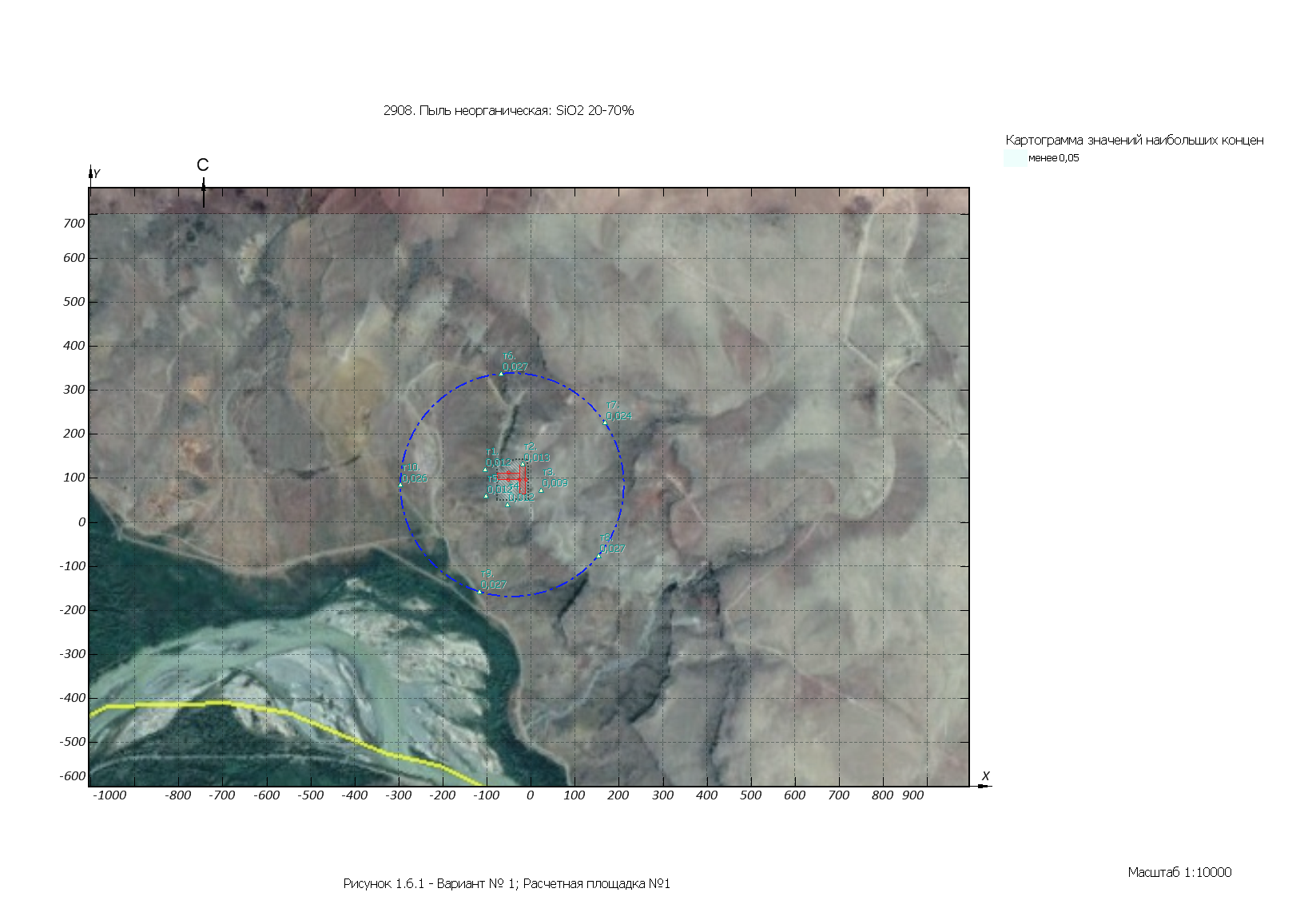 1.7 Мажорантный расчет загрязнения по всем веществам и группам суммаций	Расчёт загрязнения для мажоранты проводится по всем источникам загрязнения атмосферы и по всем веществам и группам суммации. При этом результат расчёта для каждой расчётной точки представляет собой наибольшее значение из максимальных расчётных концентраций, полученных для данной точки отдельно по каждому из  веществ и групп суммации.	Сведения о типе и координатах точек, в которых выполнялся расчет загрязнения атмосферы, приведены в таблице 1.7.2.	Сведения о координатах расчетных площадок, шаге расчетной сетки, каждый узел которой образует расчетную точку, приведены в таблице 1.7.3.	Для каждого источника определены опасная скорость ветра, максимальная концентрация выброса в долях ПДК и расстояние, на котором достигается максимальная концентрация.	Параметры источников загрязнения атмосферы, учитываемых в данном варианте расчета, приведены в таблице 1.7.4.	Значения приземных концентраций в каждой расчетной точке в атмосферном воздухе представляют собой суммарные максимально достижимые концентрации, соответствующие наиболее неблагоприятным метеорологическим условиям. Значения максимальных концентраций в расчетных точках приведены в таблице 1.7.5.	Результаты расчета по расчетной площадке № 1 приведены в таблице 1.7.6.	Ситуационная карта-схема района размещения предприятия, с нанесенными изолиниями расчётных концентраций, выраженных в долях ПДК, по расчетной площадке № 1 приведена в масштабе 1:10000 на рисунке 1.7.1.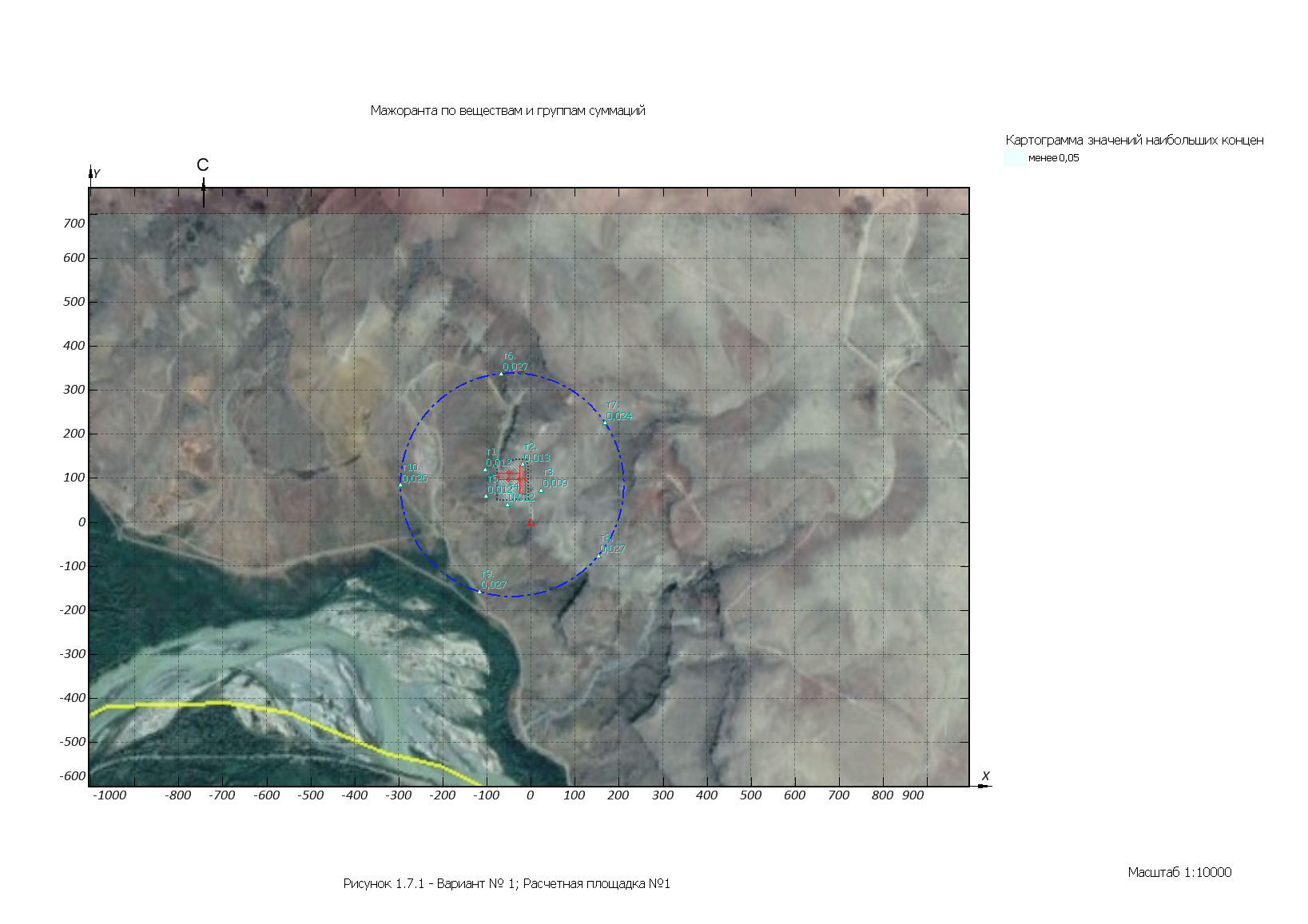 1. Տիտղոսաթերթ2. Կատարողների ցուցակ  ՙ ՆԱՐՎԱՆՆԱ՚   ՍՊԸ արտանետումների առավելագույն նախագծային ցուցանիշների  հիման վրա հաշվարկված օդի պահանջվող օգտագործումը (ՕՊՕ)3. Անոտացիա4. Բովանդակություն12       34-565. Ընդհանուր տեղեկություններ կազմակերպության մասին                                                                                                       7Տնտեսվարող սուբեկտի  քարտեզ - սխեման                                                     Տնտեսվրող սուբեկտի  տեղանքի իրավիճակային  քարտեզը896. Տնտեսվարող սուբեկտի  բնութագիրն  որպես  մթնոլորտն  աղտոտող     աղբյուր10-11Մթնոլորտ արտանետվող աղտոտող նյութերի անվանացանկը  (աղ. 1)Զարկային արտանետումների բնութագիրը     (աղ. 2)1212ՍԹԱ  նորմատիվների հաշվարկի համար անհրաժեշտ աղտոտող նյութերի պարամետրերը          (աղ. 3)13-14 7. Վնասակար նյութերի արտանետումների ցրման հաշվարկը15Օթերևութաբանական բնութագիրը և գործակիցները, որոնք բնորոշում են բնակելի տարածքի մթնոլորտում վնասակար նյութերի ցրման  պայմանները   (աղ.4)158. ՍԹԱ նորմատիվների  որոշումը, արտանետումների չափաքանակների առաջարկը        ՍԹԱ նորմատիվներ հասնելու միջոցառումների ծրագիր  (աղ. 5)9.  9.9.Անշարժ  աղբյուրներից աղտոտող նյութեր մթնոլորտ արտանետելու չափաքանակներ, արտանետման  թույլտվություններ  (աղ. 6)                                                 16168. ՍԹԱ նորմատիվների  որոշումը, արտանետումների չափաքանակների առաջարկը        ՍԹԱ նորմատիվներ հասնելու միջոցառումների ծրագիր  (աղ. 5)9.  9.9.Անշարժ  աղբյուրներից աղտոտող նյութեր մթնոլորտ արտանետելու չափաքանակներ, արտանետման  թույլտվություններ  (աղ. 6)                                                 1710.Անբարենպաստ  կլիմայական պայմանների ժամանակ արտանետումների կարգավորման միջոցառումներ                              18                    Հավելվածներ                    Հավելվածներ1. Ռելիեֆի գործակիցը  - 20          2. Ֆոնային աղտոտվածության տվյալներ 21Մեքենայական հաշվարկ   - 22-  43   Հ/հՆյութի  անվանումը       ՍԹԽմիանգամյա առավելագույն       մգ/մ3Նյութիարտանետումները, տ/տարի1231  Փոշի  անօրգանական  (SiO2 20-70%)0.317.7122Ածխածնի օքսիդ5.00.573Ազոտի օքսիդներ (երկօքսիդի հաշվարկով)0.21.124Ածխաջրածիններ սահմանային C12-C19(ածխածնի գումարային հաշվարկովí)1.00.2515Կախված մասնիկներ  (մոխիր)  0.50.09   Ընդամենը19.743Արտադրամասի  (տեղա-մասի)աղբյուրների անվանումը  Նյութի անվանումըՆյութի  զարկային արտանետումը,    գ/ զարկԱրտանետման պարբերականությունը.                     (անգամ /տարի)Արտանետման տևողությունը,     վրկԶարկային արտանետումներիտարեկան քանակությունը, տ            1                        2      3       4          5        6ԱրտադրությունարտադրամասԱղտոտող  նյութերի  առաջացման  աղբյուրներըԱղտոտող  նյութերի  առաջացման  աղբյուրներըԱղտոտող  նյութերի  առաջացման  աղբյուրներըԱշխատաժամերի տարեկան  քանակըԱշխատաժամերի տարեկան  քանակըԱրտանետման աղբյուրների անվանումըԱրտանետման աղբյուրների անվանումըԱղբյուրների ՔանակըԱղբյուրների ՔանակըԱղբյուրի  կարգաթիվըԱղբյուրի  կարգաթիվըԱնվանումըՔանակըՔանակըՆՎՀՆՎՀՆՎՀՆՎՀՆՎՀ12345678910Հանքաարդյունահանման  տեղամասՀանքաքարի արդյունահանման գործընթաց <<Քվարց >> կայանք  ԷքսկավատորԲուլդոզերԱվտոինքնաթափ11112080Անկազմակերպ արտանետում11Հանքաարդյունահանման  տեղամասԼցակույտ13600Անկազմակերպ արտանետում12Աղբյուրի  կարգաթիվըԱղբյուրի  կարգաթիվըԱղբյուրի բարձրությունը,մԱղբյուրի բարձրությունը,մԱղբյուրիՏրամագիծը, մԱղբյուրիՏրամագիծը, մԳազաօդային խառնուրդի պարամետրերն արտանետման  աղբյուրի  ելքումԳազաօդային խառնուրդի պարամետրերն արտանետման  աղբյուրի  ելքումԳազաօդային խառնուրդի պարամետրերն արտանետման  աղբյուրի  ելքումԳազաօդային խառնուրդի պարամետրերն արտանետման  աղբյուրի  ելքումԳազաօդային խառնուրդի պարամետրերն արտանետման  աղբյուրի  ելքումԳազաօդային խառնուրդի պարամետրերն արտանետման  աղբյուրի  ելքումԱղբյուրի  կարգաթիվըԱղբյուրի  կարգաթիվըԱղբյուրի բարձրությունը,մԱղբյուրի բարձրությունը,մԱղբյուրիՏրամագիծը, մԱղբյուրիՏրամագիծը, մարագությունը մ/վրկարագությունը մ/վրկծավալը մ3/վրկծավալը մ3/վրկջերմաստիճա -նը,  0Cջերմաստիճա -նը,  0CՆՎՀՆՎՀՆՎՀՆՎՀՆՎՀՆՎՀ11121314151617181920212212,080,04.0200962023.0604․01130420Աղբյուրի  կարգաթիվըԱղբյուրի  կարգաթիվըԿոորդինատները քարտեզ- սխեմայում,                            ՄԿոորդինատները քարտեզ- սխեմայում,                            ՄԿոորդինատները քարտեզ- սխեմայում,                            ՄԿոորդինատները քարտեզ- սխեմայում,                            ՄԳազամաքրմանսարքերի անվանումըԳազամաքրմանսարքերի անվանումըմաքրմանենթակա նյութերըմաքրմանենթակա նյութերըՄաքրման միջինաստիճանըՄաքրման միջինաստիճանըԱղբյուրի  կարգաթիվըԱղբյուրի  կարգաթիվըկետային աղբյուրի, աղբյուրների խմբի կենտրոնի կամ գծային աղբ. 1-ին  ծայրիկետային աղբյուրի, աղբյուրների խմբի կենտրոնի կամ գծային աղբ. 1-ին  ծայրիգծային աղբյուրի2 –րդ ծայրիգծային աղբյուրի2 –րդ ծայրիապահովվածության  գործակիցը, %ապահովվածության  գործակիցը, %Մաքրման առավելագույն չափը,  %Մաքրման առավելագույն չափը,  %ՆՎՀX1Y1X2Y2ՆՎՀՆՎՀՆՎՀ11122324252627282930313217211287112------2959895120Աղբյուրի  կարգա –թիվըԱղբյուրի  կարգա –թիվըՆյութի  անվանումըԱղտոտող  նյութերի  արտանետումներիԱղտոտող  նյութերի  արտանետումներիԱղտոտող  նյութերի  արտանետումներիԱղտոտող  նյութերի  արտանետումներիԱղտոտող  նյութերի  արտանետումներիԱղտոտող  նյութերի  արտանետումներիՍԹԱհասնելու տարինԱղբյուրի  կարգա –թիվըԱղբյուրի  կարգա –թիվըՆյութի  անվանումըՆՎՆՎՆՎՀ (ՍԹԱ)Հ (ՍԹԱ)Հ (ՍԹԱ)ՍԹԱհասնելու տարինՆՎՀգ/վրկմգ/մ3տ/տարիգ/վրկմգ/մ3տ/տարիՍԹԱհասնելու տարին111233343536373839401 Փոշի անօրգանական (SiO2 20 -70%)1.50.0711.2321.50.0711.23220231 Ածխածնի օքսիդ0.070.0030.570.070.0030.5720231 Ազոտի օքսիդներ (երկօքսիդի հաշվարկով)0.150.0071.120.150.0071.1220231 Ածխաջրածիններ սահմանային C12-C19(ածխածնի գումարային հաշվարկով) 0.0330.0020.2510.0330.0020.25120231 Կախված  մասնիկներ  (մոխիր)  0.0120.00060.090.0120.00060.0920232Փոշի անօրգանական (SiO2 20 -70%)0.50.0446.480.50.0446.482023 թ․     Բնութագրերի  անվանումըՄեծությունըՄթնոլորտի շերտադասավորությունից կախված գործակիցը, A200Տեղանքի ռելիեֆի գործակիցը1.23Տարվա ամենաշոգ ամսվա մաքսիմալ միջին ջերմաստիճանը                                T  0C33.Միջին տարեկան <<քամիների վարդը  >> %-ովՀյուսիս5Հյուսիս-արեւելք5Արեւելք24Հարավ-արեւելք13Հարավ9Հարավ-արեւմուտք8Արեւմուտք23Հյուսիս-արեւմուտք13Քամու բազմամյա միջին արագությունը (մ/վրկ), որը հնարավոր է 20 տարին մեկ անգամ (5%ապահովվածությամբ)1.4մ/վրկՔամու բազմամյա միջին առավելագույն արագությունը (մ/վրկ), որը հնարավոր է 20 տարինմեկ անգամ (5% ապահովվածությամբ)23 մ/վրկNN  Միջոցառման անվանումը և աղտոտման աղբյուրի համարըԻրականացման  ժամկեկոՎնասակար նյութի(նյութեր) արտանետումները մինչև միջոցառումները  Վնասակար նյութի(նյութեր) արտանետումները միջոցառումն իրականացնելուց հետոNN  Միջոցառման անվանումը և աղտոտման աղբյուրի համարը  Վնասակար նյութի(նյութեր) արտանետումները միջոցառումն իրականացնելուց հետոգ/վրկ                տ/տարի գ/վրկ          տ/տարի        1 -2 տարածքՄիջոցառոմ չկա- -	--                              --Աղտոտող նյութըԸնդհանուր արտանետումըԱղտոտող նյութըԸնդհանուր արտանետումըԱղտոտող նյութը    գ/վրկ       տ/տարի                 Աղտոտող նյութը   գ/վրկ        տ/տարի           Փոշի անօրգանական  (SiO2  20 -70%)  2.0             17.712  Ածխաջրածիններ սահմանային C12-C19(ածխածնի գումարային հաշվարկովí  0.033           0.251Ածխածնի օքսիդ0.07             0.57Կախված մասնիկներ  (մոխիր)   0.012        0.09Ազոտի օքսիդներ(երկօքսիդի հաշվարկով)0.15              1.12               -                -Բնակչության քանակը (հազ. մարդ)Որոշված  նյութերի ֆոնային կոնցենտրացիան( մգ/մ3 )    Որոշված  նյութերի ֆոնային կոնցենտրացիան( մգ/մ3 )    Որոշված  նյութերի ֆոնային կոնցենտրացիան( մգ/մ3 )    Որոշված  նյութերի ֆոնային կոնցենտրացիան( մգ/մ3 )    Բնակչության քանակը (հազ. մարդ)   ՓոշիԾծմբի երկօքսիդԱզոտի երկօքսիդԱծխածնի օքսիդ     50-125     0.4    0.05     0.03    1.5     10-50     0.3    0.05     0.015     0.8< 10     0.2    0.02     0.008     0.4Продолжение таблицы 1.1.1Продолжение таблицы 1.1.1Продолжение таблицы 1.1.1Продолжение таблицы 1.1.1Продолжение таблицы 1.1.1Продолжение таблицы 1.1.1Продолжение таблицы 1.1.1Загрязняющее веществоЗагрязняющее веществоКласс опасностиПредельно-допустимая концентрация, мг/м³Предельно-допустимая концентрация, мг/м³Предельно-допустимая концентрация, мг/м³Предельно-допустимая концентрация, мг/м³коднаименованиеКласс опасностимаксимально-разоваясредне-суточнаяОБУВиспользуется в расчете1234567301Азота диоксид30,20,04-0,2337Углерод оксид453-52754Алканы C12-1941--12902Взвешенные вещества30,50,15-0,52908Пыль неорганическая: SiO2 20-70%30,30,1-0,3Продолжение таблицы 1.1.2Продолжение таблицы 1.1.2Продолжение таблицы 1.1.2Продолжение таблицы 1.1.2Продолжение таблицы 1.1.2Продолжение таблицы 1.1.2Продолжение таблицы 1.1.2Продолжение таблицы 1.1.2Продолжение таблицы 1.1.2Продолжение таблицы 1.1.2Наименование фонового постаКоординаты постаКоординаты постаЗагрязняющее веществоЗагрязняющее веществоКонцентрация, мг/м³Концентрация, мг/м³Концентрация, мг/м³Концентрация, мг/м³Концентрация, мг/м³Наименование фонового постаКоординаты постаКоординаты постаЗагрязняющее веществоЗагрязняющее веществоскорость ветра, м/сскорость ветра, м/сскорость ветра, м/сскорость ветра, м/сскорость ветра, м/сНаименование фонового постаКоординаты постаКоординаты постаЗагрязняющее веществоЗагрязняющее вещество0 – 23 – u*3 – u*3 – u*3 – u*Наименование фонового постаXYкоднаименование0 – 2направление ветранаправление ветранаправление ветранаправление ветраНаименование фонового постаXYкоднаименование0 – 2СВЮЗ12345678910Расчетная площадка 1(СК Основная СК)Расчетная площадка 1(СК Основная СК)Расчетная площадка 1(СК Основная СК)Расчетная площадка 1(СК Основная СК)Расчетная площадка 1(СК Основная СК)Расчетная площадка 1(СК Основная СК)Расчетная площадка 1(СК Основная СК)Расчетная площадка 1(СК Основная СК)Расчетная площадка 1(СК Основная СК)Расчетная площадка 1(СК Основная СК)1. -00Продолжение таблицы 1.1.3Продолжение таблицы 1.1.3Продолжение таблицы 1.1.3Продолжение таблицы 1.1.3Продолжение таблицы 1.1.3НаименованиеКоординатыКоординатыКоординатыТип точкиНаименованиеXYвысота, мТип точки12345Расчетная площадка 1(СК Основная СК)Расчетная площадка 1(СК Основная СК)Расчетная площадка 1(СК Основная СК)Расчетная площадка 1(СК Основная СК)Расчетная площадка 1(СК Основная СК)1-104,13119,82Точка в промзоне2-17,69132,032Точка в промзоне323,8272,632Точка в промзоне4-51,9740,362Точка в промзоне5-102,0459,372Точка в промзоне6-67,28337,62Точка на границе ОСЗЗ7168,62225,982Точка на границе ОСЗЗ8153,78-76,152Точка на границе ОСЗЗ9-116,07-158,052Точка на границе ОСЗЗ10-296,1984,922Точка на границе ОСЗЗПродолжение таблицы 1.1.4Продолжение таблицы 1.1.4Продолжение таблицы 1.1.4Продолжение таблицы 1.1.4Продолжение таблицы 1.1.4Продолжение таблицы 1.1.4Продолжение таблицы 1.1.4Продолжение таблицы 1.1.4НаименованиеКоординаты срединной линииКоординаты срединной линииКоординаты срединной линииКоординаты срединной линииШирина, мВысота, мШаг сетки, мШаг СЗЗ, мНаименованиеточка 1точка 1точка 2точка 2Ширина, мВысота, мШаг сетки, мШаг СЗЗ, мНаименованиеX1Y1X2Y2Ширина, мВысота, мШаг сетки, мШаг СЗЗ, м1234567891-110080,361090,0280,361360,7212100-Продолжение таблицы 1.1.5Продолжение таблицы 1.1.5Продолжение таблицы 1.1.5Продолжение таблицы 1.1.5Продолжение таблицы 1.1.5Продолжение таблицы 1.1.5Продолжение таблицы 1.1.5Продолжение таблицы 1.1.5№ ИЗАУчет в расчетеИсключение из фона№ режима ИЗАСрок действия режима ИЗА в расчётном годуСрок действия режима ИЗА в расчётном годуРабочий графикПринадлежность к группе источников, работающих не одновременно№ ИЗАУчет в расчетеИсключение из фона№ режима ИЗАначалоокончаниеРабочий графикПринадлежность к группе источников, работающих не одновременно12345678Объект:	1. Объект №1 «Նիրվաննա» ՍՊԸОбъект:	1. Объект №1 «Նիրվաննա» ՍՊԸОбъект:	1. Объект №1 «Նիրվաննա» ՍՊԸОбъект:	1. Объект №1 «Նիրվաննա» ՍՊԸОбъект:	1. Объект №1 «Նիրվաննա» ՍՊԸОбъект:	1. Объект №1 «Նիրվաննա» ՍՊԸОбъект:	1. Объект №1 «Նիրվաննա» ՍՊԸОбъект:	1. Объект №1 «Նիրվաննա» ՍՊԸПлощадка:	1. Площадка №1Площадка:	1. Площадка №1Площадка:	1. Площадка №1Площадка:	1. Площадка №1Площадка:	1. Площадка №1Площадка:	1. Площадка №1Площадка:	1. Площадка №1Площадка:	1. Площадка №1Цех:	1. Цех №1Цех:	1. Цех №1Цех:	1. Цех №1Цех:	1. Цех №1Цех:	1. Цех №1Цех:	1. Цех №1Цех:	1. Цех №1Цех:	1. Цех №11++-01 января31 декабря--2++-01 января31 декабря--Продолжение таблицы 1.1.6Продолжение таблицы 1.1.6Продолжение таблицы 1.1.6Продолжение таблицы 1.1.6Продолжение таблицы 1.1.6Продолжение таблицы 1.1.6Продолжение таблицы 1.1.6Продолжение таблицы 1.1.6Продолжение таблицы 1.1.6Продолжение таблицы 1.1.6Продолжение таблицы 1.1.6Продолжение таблицы 1.1.6Продолжение таблицы 1.1.6Продолжение таблицы 1.1.6Продолжение таблицы 1.1.6Продолжение таблицы 1.1.6Продолжение таблицы 1.1.6№ ИЗАТипВысота, мДиаметр, мПараметры ГВСПараметры ГВСПараметры ГВСКоординатыКоординатыКоординатыК релОпас. скор. ветра, м/сЗагрязняющее веществоЗагрязняющее веществоЗагрязняющее веществоМакс. конц-я, д.ПДКРасст. до ма-ксиму-ма, м№ ИЗАТипВысота, мДиаметр, мскорость, м/собъем, м³/стемп., °СX1Y1ширина, мК релОпас. скор. ветра, м/скодмасса выброса, г/сК ос.Макс. конц-я, д.ПДКРасст. до ма-ксиму-ма, м№ ИЗАТипВысота, мДиаметр, мскорость, м/собъем, м³/стемп., °СX2Y2ширина, мК релОпас. скор. ветра, м/скодмасса выброса, г/сК ос.Макс. конц-я, д.ПДКРасст. до ма-ксиму-ма, м1234567891011121314151617Объект:	1. Объект №1 «Նիրվաննա» ՍՊԸОбъект:	1. Объект №1 «Նիրվաննա» ՍՊԸОбъект:	1. Объект №1 «Նիրվաննա» ՍՊԸОбъект:	1. Объект №1 «Նիրվաննա» ՍՊԸОбъект:	1. Объект №1 «Նիրվաննա» ՍՊԸОбъект:	1. Объект №1 «Նիրվաննա» ՍՊԸОбъект:	1. Объект №1 «Նիրվաննա» ՍՊԸОбъект:	1. Объект №1 «Նիրվաննա» ՍՊԸОбъект:	1. Объект №1 «Նիրվաննա» ՍՊԸОбъект:	1. Объект №1 «Նիրվաննա» ՍՊԸОбъект:	1. Объект №1 «Նիրվաննա» ՍՊԸОбъект:	1. Объект №1 «Նիրվաննա» ՍՊԸОбъект:	1. Объект №1 «Նիրվաննա» ՍՊԸОбъект:	1. Объект №1 «Նիրվաննա» ՍՊԸОбъект:	1. Объект №1 «Նիրվաննա» ՍՊԸОбъект:	1. Объект №1 «Նիրվաննա» ՍՊԸОбъект:	1. Объект №1 «Նիրվաննա» ՍՊԸПлощадка:	1. Площадка №1Площадка:	1. Площадка №1Площадка:	1. Площадка №1Площадка:	1. Площадка №1Площадка:	1. Площадка №1Площадка:	1. Площадка №1Площадка:	1. Площадка №1Площадка:	1. Площадка №1Площадка:	1. Площадка №1Площадка:	1. Площадка №1Площадка:	1. Площадка №1Площадка:	1. Площадка №1Площадка:	1. Площадка №1Площадка:	1. Площадка №1Площадка:	1. Площадка №1Площадка:	1. Площадка №1Площадка:	1. Площадка №1Цех:	1. Цех №1Цех:	1. Цех №1Цех:	1. Цех №1Цех:	1. Цех №1Цех:	1. Цех №1Цех:	1. Цех №1Цех:	1. Цех №1Цех:	1. Цех №1Цех:	1. Цех №1Цех:	1. Цех №1Цех:	1. Цех №1Цех:	1. Цех №1Цех:	1. Цех №1Цех:	1. Цех №1Цех:	1. Цех №1Цех:	1. Цех №1Цех:	1. Цех №114280420106,22001511211266,91,23457,624660411309,72023239812049,61,23114,429080,530,075346,13Продолжение таблицы 1.2.1Продолжение таблицы 1.2.1Продолжение таблицы 1.2.1Продолжение таблицы 1.2.1Продолжение таблицы 1.2.1Продолжение таблицы 1.2.1Продолжение таблицы 1.2.1Продолжение таблицы 1.2.1Продолжение таблицы 1.2.1Продолжение таблицы 1.2.1Наименование фонового постаКоординаты постаКоординаты постаЗагрязняющее веществоЗагрязняющее веществоКонцентрация, мг/м³Концентрация, мг/м³Концентрация, мг/м³Концентрация, мг/м³Концентрация, мг/м³Наименование фонового постаКоординаты постаКоординаты постаЗагрязняющее веществоЗагрязняющее веществоскорость ветра, м/сскорость ветра, м/сскорость ветра, м/сскорость ветра, м/сскорость ветра, м/сНаименование фонового постаКоординаты постаКоординаты постаЗагрязняющее веществоЗагрязняющее вещество0 – 23 – u*3 – u*3 – u*3 – u*Наименование фонового постаXYкоднаименование0 – 2направление ветранаправление ветранаправление ветранаправление ветраНаименование фонового постаXYкоднаименование0 – 2СВЮЗ12345678910Расчетная площадка 1(СК Основная СК)Расчетная площадка 1(СК Основная СК)Расчетная площадка 1(СК Основная СК)Расчетная площадка 1(СК Основная СК)Расчетная площадка 1(СК Основная СК)Расчетная площадка 1(СК Основная СК)Расчетная площадка 1(СК Основная СК)Расчетная площадка 1(СК Основная СК)Расчетная площадка 1(СК Основная СК)Расчетная площадка 1(СК Основная СК)1. -00301Азота диоксид0,040,040,040,040,04Продолжение таблицы 1.2.2Продолжение таблицы 1.2.2Продолжение таблицы 1.2.2Продолжение таблицы 1.2.2Продолжение таблицы 1.2.2Продолжение таблицы 1.2.2Продолжение таблицы 1.2.2Продолжение таблицы 1.2.2Продолжение таблицы 1.2.2Продолжение таблицы 1.2.2Продолжение таблицы 1.2.2Продолжение таблицы 1.2.2Продолжение таблицы 1.2.2Продолжение таблицы 1.2.2Продолжение таблицы 1.2.2Продолжение таблицы 1.2.2Продолжение таблицы 1.2.2№ ИЗАТипВысота, мДиаметр, мПараметры ГВСПараметры ГВСПараметры ГВСКоординатыКоординатыКоординатыК релОпас. скор. ветра, м/сЗагрязняющее веществоЗагрязняющее веществоЗагрязняющее веществоМакс. конц-я, д.ПДКРасст. до ма-ксиму-ма, м№ ИЗАТипВысота, мДиаметр, мскорость, м/собъем, м³/стемп., °СX1Y1ширина, мК релОпас. скор. ветра, м/скодмасса выброса, г/сК ос.Макс. конц-я, д.ПДКРасст. до ма-ксиму-ма, м№ ИЗАТипВысота, мДиаметр, мскорость, м/собъем, м³/стемп., °СX2Y2ширина, мК релОпас. скор. ветра, м/скодмасса выброса, г/сК ос.Макс. конц-я, д.ПДКРасст. до ма-ксиму-ма, м1234567891011121314151617Объект:	1. Объект №1 «Նիրվաննա» ՍՊԸОбъект:	1. Объект №1 «Նիրվաննա» ՍՊԸОбъект:	1. Объект №1 «Նիրվաննա» ՍՊԸОбъект:	1. Объект №1 «Նիրվաննա» ՍՊԸОбъект:	1. Объект №1 «Նիրվաննա» ՍՊԸОбъект:	1. Объект №1 «Նիրվաննա» ՍՊԸОбъект:	1. Объект №1 «Նիրվաննա» ՍՊԸОбъект:	1. Объект №1 «Նիրվաննա» ՍՊԸОбъект:	1. Объект №1 «Նիրվաննա» ՍՊԸОбъект:	1. Объект №1 «Նիրվաննա» ՍՊԸОбъект:	1. Объект №1 «Նիրվաննա» ՍՊԸОбъект:	1. Объект №1 «Նիրվաննա» ՍՊԸОбъект:	1. Объект №1 «Նիրվաննա» ՍՊԸОбъект:	1. Объект №1 «Նիրվաննա» ՍՊԸОбъект:	1. Объект №1 «Նիրվաննա» ՍՊԸОбъект:	1. Объект №1 «Նիրվաննա» ՍՊԸОбъект:	1. Объект №1 «Նիրվաննա» ՍՊԸПлощадка:	1. Площадка №1Площадка:	1. Площадка №1Площадка:	1. Площадка №1Площадка:	1. Площадка №1Площадка:	1. Площадка №1Площадка:	1. Площадка №1Площадка:	1. Площадка №1Площадка:	1. Площадка №1Площадка:	1. Площадка №1Площадка:	1. Площадка №1Площадка:	1. Площадка №1Площадка:	1. Площадка №1Площадка:	1. Площадка №1Площадка:	1. Площадка №1Площадка:	1. Площадка №1Площадка:	1. Площадка №1Площадка:	1. Площадка №1Цех:	1. Цех №1Цех:	1. Цех №1Цех:	1. Цех №1Цех:	1. Цех №1Цех:	1. Цех №1Цех:	1. Цех №1Цех:	1. Цех №1Цех:	1. Цех №1Цех:	1. Цех №1Цех:	1. Цех №1Цех:	1. Цех №1Цех:	1. Цех №1Цех:	1. Цех №1Цех:	1. Цех №1Цех:	1. Цех №1Цех:	1. Цех №1Цех:	1. Цех №114280420106,220-25,73-11,6796,896,866,91,23457,63010,1510,036461,51Продолжение таблицы 1.3.1Продолжение таблицы 1.3.1Продолжение таблицы 1.3.1Продолжение таблицы 1.3.1Продолжение таблицы 1.3.1Продолжение таблицы 1.3.1Продолжение таблицы 1.3.1Продолжение таблицы 1.3.1Продолжение таблицы 1.3.1Продолжение таблицы 1.3.1Наименование фонового постаКоординаты постаКоординаты постаЗагрязняющее веществоЗагрязняющее веществоКонцентрация, мг/м³Концентрация, мг/м³Концентрация, мг/м³Концентрация, мг/м³Концентрация, мг/м³Наименование фонового постаКоординаты постаКоординаты постаЗагрязняющее веществоЗагрязняющее веществоскорость ветра, м/сскорость ветра, м/сскорость ветра, м/сскорость ветра, м/сскорость ветра, м/сНаименование фонового постаКоординаты постаКоординаты постаЗагрязняющее веществоЗагрязняющее вещество0 – 23 – u*3 – u*3 – u*3 – u*Наименование фонового постаXYкоднаименование0 – 2направление ветранаправление ветранаправление ветранаправление ветраНаименование фонового постаXYкоднаименование0 – 2СВЮЗ12345678910Расчетная площадка 1(СК Основная СК)Расчетная площадка 1(СК Основная СК)Расчетная площадка 1(СК Основная СК)Расчетная площадка 1(СК Основная СК)Расчетная площадка 1(СК Основная СК)Расчетная площадка 1(СК Основная СК)Расчетная площадка 1(СК Основная СК)Расчетная площадка 1(СК Основная СК)Расчетная площадка 1(СК Основная СК)Расчетная площадка 1(СК Основная СК)1. -00337Углерод оксид0,080,080,080,080,08Продолжение таблицы 1.3.2Продолжение таблицы 1.3.2Продолжение таблицы 1.3.2Продолжение таблицы 1.3.2Продолжение таблицы 1.3.2Продолжение таблицы 1.3.2Продолжение таблицы 1.3.2Продолжение таблицы 1.3.2Продолжение таблицы 1.3.2Продолжение таблицы 1.3.2Продолжение таблицы 1.3.2Продолжение таблицы 1.3.2Продолжение таблицы 1.3.2Продолжение таблицы 1.3.2Продолжение таблицы 1.3.2Продолжение таблицы 1.3.2Продолжение таблицы 1.3.2№ ИЗАТипВысота, мДиаметр, мПараметры ГВСПараметры ГВСПараметры ГВСКоординатыКоординатыКоординатыК релОпас. скор. ветра, м/сЗагрязняющее веществоЗагрязняющее веществоЗагрязняющее веществоМакс. конц-я, д.ПДКРасст. до ма-ксиму-ма, м№ ИЗАТипВысота, мДиаметр, мскорость, м/собъем, м³/стемп., °СX1Y1ширина, мК релОпас. скор. ветра, м/скодмасса выброса, г/сК ос.Макс. конц-я, д.ПДКРасст. до ма-ксиму-ма, м№ ИЗАТипВысота, мДиаметр, мскорость, м/собъем, м³/стемп., °СX2Y2ширина, мК релОпас. скор. ветра, м/скодмасса выброса, г/сК ос.Макс. конц-я, д.ПДКРасст. до ма-ксиму-ма, м1234567891011121314151617Объект:	1. Объект №1 «Նիրվաննա» ՍՊԸОбъект:	1. Объект №1 «Նիրվաննա» ՍՊԸОбъект:	1. Объект №1 «Նիրվաննա» ՍՊԸОбъект:	1. Объект №1 «Նիրվաննա» ՍՊԸОбъект:	1. Объект №1 «Նիրվաննա» ՍՊԸОбъект:	1. Объект №1 «Նիրվաննա» ՍՊԸОбъект:	1. Объект №1 «Նիրվաննա» ՍՊԸОбъект:	1. Объект №1 «Նիրվաննա» ՍՊԸОбъект:	1. Объект №1 «Նիրվաննա» ՍՊԸОбъект:	1. Объект №1 «Նիրվաննա» ՍՊԸОбъект:	1. Объект №1 «Նիրվաննա» ՍՊԸОбъект:	1. Объект №1 «Նիրվաննա» ՍՊԸОбъект:	1. Объект №1 «Նիրվաննա» ՍՊԸОбъект:	1. Объект №1 «Նիրվաննա» ՍՊԸОбъект:	1. Объект №1 «Նիրվաննա» ՍՊԸОбъект:	1. Объект №1 «Նիրվաննա» ՍՊԸОбъект:	1. Объект №1 «Նիրվաննա» ՍՊԸПлощадка:	1. Площадка №1Площадка:	1. Площадка №1Площадка:	1. Площадка №1Площадка:	1. Площадка №1Площадка:	1. Площадка №1Площадка:	1. Площадка №1Площадка:	1. Площадка №1Площадка:	1. Площадка №1Площадка:	1. Площадка №1Площадка:	1. Площадка №1Площадка:	1. Площадка №1Площадка:	1. Площадка №1Площадка:	1. Площадка №1Площадка:	1. Площадка №1Площадка:	1. Площадка №1Площадка:	1. Площадка №1Площадка:	1. Площадка №1Цех:	1. Цех №1Цех:	1. Цех №1Цех:	1. Цех №1Цех:	1. Цех №1Цех:	1. Цех №1Цех:	1. Цех №1Цех:	1. Цех №1Цех:	1. Цех №1Цех:	1. Цех №1Цех:	1. Цех №1Цех:	1. Цех №1Цех:	1. Цех №1Цех:	1. Цех №1Цех:	1. Цех №1Цех:	1. Цех №1Цех:	1. Цех №1Цех:	1. Цех №114280420106,220-25,73-11,6796,896,866,91,23457,63370,0710,001461,51Продолжение таблицы 1.4.2Продолжение таблицы 1.4.2Продолжение таблицы 1.4.2Продолжение таблицы 1.4.2Продолжение таблицы 1.4.2Продолжение таблицы 1.4.2Продолжение таблицы 1.4.2Продолжение таблицы 1.4.2Продолжение таблицы 1.4.2Продолжение таблицы 1.4.2Продолжение таблицы 1.4.2Продолжение таблицы 1.4.2Продолжение таблицы 1.4.2Продолжение таблицы 1.4.2Продолжение таблицы 1.4.2Продолжение таблицы 1.4.2Продолжение таблицы 1.4.2№ ИЗАТипВысота, мДиаметр, мПараметры ГВСПараметры ГВСПараметры ГВСКоординатыКоординатыКоординатыК релОпас. скор. ветра, м/сЗагрязняющее веществоЗагрязняющее веществоЗагрязняющее веществоМакс. конц-я, д.ПДКРасст. до ма-ксиму-ма, м№ ИЗАТипВысота, мДиаметр, мскорость, м/собъем, м³/стемп., °СX1Y1ширина, мК релОпас. скор. ветра, м/скодмасса выброса, г/сК ос.Макс. конц-я, д.ПДКРасст. до ма-ксиму-ма, м№ ИЗАТипВысота, мДиаметр, мскорость, м/собъем, м³/стемп., °СX2Y2ширина, мК релОпас. скор. ветра, м/скодмасса выброса, г/сК ос.Макс. конц-я, д.ПДКРасст. до ма-ксиму-ма, м1234567891011121314151617Объект:	1. Объект №1 «Նիրվաննա» ՍՊԸОбъект:	1. Объект №1 «Նիրվաննա» ՍՊԸОбъект:	1. Объект №1 «Նիրվաննա» ՍՊԸОбъект:	1. Объект №1 «Նիրվաննա» ՍՊԸОбъект:	1. Объект №1 «Նիրվաննա» ՍՊԸОбъект:	1. Объект №1 «Նիրվաննա» ՍՊԸОбъект:	1. Объект №1 «Նիրվաննա» ՍՊԸОбъект:	1. Объект №1 «Նիրվաննա» ՍՊԸОбъект:	1. Объект №1 «Նիրվաննա» ՍՊԸОбъект:	1. Объект №1 «Նիրվաննա» ՍՊԸОбъект:	1. Объект №1 «Նիրվաննա» ՍՊԸОбъект:	1. Объект №1 «Նիրվաննա» ՍՊԸОбъект:	1. Объект №1 «Նիրվաննա» ՍՊԸОбъект:	1. Объект №1 «Նիրվաննա» ՍՊԸОбъект:	1. Объект №1 «Նիրվաննա» ՍՊԸОбъект:	1. Объект №1 «Նիրվաննա» ՍՊԸОбъект:	1. Объект №1 «Նիրվաննա» ՍՊԸПлощадка:	1. Площадка №1Площадка:	1. Площадка №1Площадка:	1. Площадка №1Площадка:	1. Площадка №1Площадка:	1. Площадка №1Площадка:	1. Площадка №1Площадка:	1. Площадка №1Площадка:	1. Площадка №1Площадка:	1. Площадка №1Площадка:	1. Площадка №1Площадка:	1. Площадка №1Площадка:	1. Площадка №1Площадка:	1. Площадка №1Площадка:	1. Площадка №1Площадка:	1. Площадка №1Площадка:	1. Площадка №1Площадка:	1. Площадка №1Цех:	1. Цех №1Цех:	1. Цех №1Цех:	1. Цех №1Цех:	1. Цех №1Цех:	1. Цех №1Цех:	1. Цех №1Цех:	1. Цех №1Цех:	1. Цех №1Цех:	1. Цех №1Цех:	1. Цех №1Цех:	1. Цех №1Цех:	1. Цех №1Цех:	1. Цех №1Цех:	1. Цех №1Цех:	1. Цех №1Цех:	1. Цех №1Цех:	1. Цех №114280420106,220-25,73-11,6796,896,866,91,23457,627540,03310,002461,51Продолжение таблицы 1.5.1Продолжение таблицы 1.5.1Продолжение таблицы 1.5.1Продолжение таблицы 1.5.1Продолжение таблицы 1.5.1Продолжение таблицы 1.5.1Продолжение таблицы 1.5.1Продолжение таблицы 1.5.1Продолжение таблицы 1.5.1Продолжение таблицы 1.5.1Наименование фонового постаКоординаты постаКоординаты постаЗагрязняющее веществоЗагрязняющее веществоКонцентрация, мг/м³Концентрация, мг/м³Концентрация, мг/м³Концентрация, мг/м³Концентрация, мг/м³Наименование фонового постаКоординаты постаКоординаты постаЗагрязняющее веществоЗагрязняющее веществоскорость ветра, м/сскорость ветра, м/сскорость ветра, м/сскорость ветра, м/сскорость ветра, м/сНаименование фонового постаКоординаты постаКоординаты постаЗагрязняющее веществоЗагрязняющее вещество0 – 23 – u*3 – u*3 – u*3 – u*Наименование фонового постаXYкоднаименование0 – 2направление ветранаправление ветранаправление ветранаправление ветраНаименование фонового постаXYкоднаименование0 – 2СВЮЗ12345678910Расчетная площадка 1(СК Основная СК)Расчетная площадка 1(СК Основная СК)Расчетная площадка 1(СК Основная СК)Расчетная площадка 1(СК Основная СК)Расчетная площадка 1(СК Основная СК)Расчетная площадка 1(СК Основная СК)Расчетная площадка 1(СК Основная СК)Расчетная площадка 1(СК Основная СК)Расчетная площадка 1(СК Основная СК)Расчетная площадка 1(СК Основная СК)1. -002902Взвешенные вещества0,40,40,40,40,4Продолжение таблицы 1.5.2Продолжение таблицы 1.5.2Продолжение таблицы 1.5.2Продолжение таблицы 1.5.2Продолжение таблицы 1.5.2Продолжение таблицы 1.5.2Продолжение таблицы 1.5.2Продолжение таблицы 1.5.2Продолжение таблицы 1.5.2Продолжение таблицы 1.5.2Продолжение таблицы 1.5.2Продолжение таблицы 1.5.2Продолжение таблицы 1.5.2Продолжение таблицы 1.5.2Продолжение таблицы 1.5.2Продолжение таблицы 1.5.2Продолжение таблицы 1.5.2№ ИЗАТипВысота, мДиаметр, мПараметры ГВСПараметры ГВСПараметры ГВСКоординатыКоординатыКоординатыК релОпас. скор. ветра, м/сЗагрязняющее веществоЗагрязняющее веществоЗагрязняющее веществоМакс. конц-я, д.ПДКРасст. до ма-ксиму-ма, м№ ИЗАТипВысота, мДиаметр, мскорость, м/собъем, м³/стемп., °СX1Y1ширина, мК релОпас. скор. ветра, м/скодмасса выброса, г/сК ос.Макс. конц-я, д.ПДКРасст. до ма-ксиму-ма, м№ ИЗАТипВысота, мДиаметр, мскорость, м/собъем, м³/стемп., °СX2Y2ширина, мК релОпас. скор. ветра, м/скодмасса выброса, г/сК ос.Макс. конц-я, д.ПДКРасст. до ма-ксиму-ма, м1234567891011121314151617Объект:	1. Объект №1 «Նիրվաննա» ՍՊԸОбъект:	1. Объект №1 «Նիրվաննա» ՍՊԸОбъект:	1. Объект №1 «Նիրվաննա» ՍՊԸОбъект:	1. Объект №1 «Նիրվաննա» ՍՊԸОбъект:	1. Объект №1 «Նիրվաննա» ՍՊԸОбъект:	1. Объект №1 «Նիրվաննա» ՍՊԸОбъект:	1. Объект №1 «Նիրվաննա» ՍՊԸОбъект:	1. Объект №1 «Նիրվաննա» ՍՊԸОбъект:	1. Объект №1 «Նիրվաննա» ՍՊԸОбъект:	1. Объект №1 «Նիրվաննա» ՍՊԸОбъект:	1. Объект №1 «Նիրվաննա» ՍՊԸОбъект:	1. Объект №1 «Նիրվաննա» ՍՊԸОбъект:	1. Объект №1 «Նիրվաննա» ՍՊԸОбъект:	1. Объект №1 «Նիրվաննա» ՍՊԸОбъект:	1. Объект №1 «Նիրվաննա» ՍՊԸОбъект:	1. Объект №1 «Նիրվաննա» ՍՊԸОбъект:	1. Объект №1 «Նիրվաննա» ՍՊԸПлощадка:	1. Площадка №1Площадка:	1. Площадка №1Площадка:	1. Площадка №1Площадка:	1. Площадка №1Площадка:	1. Площадка №1Площадка:	1. Площадка №1Площадка:	1. Площадка №1Площадка:	1. Площадка №1Площадка:	1. Площадка №1Площадка:	1. Площадка №1Площадка:	1. Площадка №1Площадка:	1. Площадка №1Площадка:	1. Площадка №1Площадка:	1. Площадка №1Площадка:	1. Площадка №1Площадка:	1. Площадка №1Площадка:	1. Площадка №1Цех:	1. Цех №1Цех:	1. Цех №1Цех:	1. Цех №1Цех:	1. Цех №1Цех:	1. Цех №1Цех:	1. Цех №1Цех:	1. Цех №1Цех:	1. Цех №1Цех:	1. Цех №1Цех:	1. Цех №1Цех:	1. Цех №1Цех:	1. Цех №1Цех:	1. Цех №1Цех:	1. Цех №1Цех:	1. Цех №1Цех:	1. Цех №1Цех:	1. Цех №114280420106,220-25,73-11,6796,896,866,91,23457,629020,01230,003230,76Продолжение таблицы 1.6.2Продолжение таблицы 1.6.2Продолжение таблицы 1.6.2Продолжение таблицы 1.6.2Продолжение таблицы 1.6.2НаименованиеКоординатыКоординатыКоординатыТип точкиНаименованиеXYвысота, мТип точки12345Расчетная площадка 1(СК Основная СК)Расчетная площадка 1(СК Основная СК)Расчетная площадка 1(СК Основная СК)Расчетная площадка 1(СК Основная СК)Расчетная площадка 1(СК Основная СК)1-104,13119,82Точка в промзоне2-17,69132,032Точка в промзоне323,8272,632Точка в промзоне4-51,9740,362Точка в промзоне5-102,0459,372Точка в промзоне6-67,28337,62Точка на границе ОСЗЗ7168,62225,982Точка на границе ОСЗЗ8153,78-76,152Точка на границе ОСЗЗ9-116,07-158,052Точка на границе ОСЗЗ10-296,1984,922Точка на границе ОСЗЗПродолжение таблицы 1.6.3Продолжение таблицы 1.6.3Продолжение таблицы 1.6.3Продолжение таблицы 1.6.3Продолжение таблицы 1.6.3Продолжение таблицы 1.6.3Продолжение таблицы 1.6.3Продолжение таблицы 1.6.3НаименованиеКоординаты срединной линииКоординаты срединной линииКоординаты срединной линииКоординаты срединной линииШирина, мВысота, мШаг сетки, мШаг СЗЗ, мНаименованиеточка 1точка 1точка 2точка 2Ширина, мВысота, мШаг сетки, мШаг СЗЗ, мНаименованиеX1Y1X2Y2Ширина, мВысота, мШаг сетки, мШаг СЗЗ, м1234567891-110080,361090,0280,361360,7212100-Продолжение таблицы 1.6.4Продолжение таблицы 1.6.4Продолжение таблицы 1.6.4Продолжение таблицы 1.6.4Продолжение таблицы 1.6.4Продолжение таблицы 1.6.4Продолжение таблицы 1.6.4Продолжение таблицы 1.6.4Продолжение таблицы 1.6.4Продолжение таблицы 1.6.4Продолжение таблицы 1.6.4Продолжение таблицы 1.6.4Продолжение таблицы 1.6.4Продолжение таблицы 1.6.4Продолжение таблицы 1.6.4Продолжение таблицы 1.6.4Продолжение таблицы 1.6.4№ ИЗАТипВысота, мДиаметр, мПараметры ГВСПараметры ГВСПараметры ГВСКоординатыКоординатыКоординатыК релОпас. скор. ветра, м/сЗагрязняющее веществоЗагрязняющее веществоЗагрязняющее веществоМакс. конц-я, д.ПДКРасст. до ма-ксиму-ма, м№ ИЗАТипВысота, мДиаметр, мскорость, м/собъем, м³/стемп., °СX1Y1ширина, мК релОпас. скор. ветра, м/скодмасса выброса, г/сК ос.Макс. конц-я, д.ПДКРасст. до ма-ксиму-ма, м№ ИЗАТипВысота, мДиаметр, мскорость, м/собъем, м³/стемп., °СX2Y2ширина, мК релОпас. скор. ветра, м/скодмасса выброса, г/сК ос.Макс. конц-я, д.ПДКРасст. до ма-ксиму-ма, м1234567891011121314151617Объект:	1. Объект №1 «Նիրվաննա» ՍՊԸОбъект:	1. Объект №1 «Նիրվաննա» ՍՊԸОбъект:	1. Объект №1 «Նիրվաննա» ՍՊԸОбъект:	1. Объект №1 «Նիրվաննա» ՍՊԸОбъект:	1. Объект №1 «Նիրվաննա» ՍՊԸОбъект:	1. Объект №1 «Նիրվաննա» ՍՊԸОбъект:	1. Объект №1 «Նիրվաննա» ՍՊԸОбъект:	1. Объект №1 «Նիրվաննա» ՍՊԸОбъект:	1. Объект №1 «Նիրվաննա» ՍՊԸОбъект:	1. Объект №1 «Նիրվաննա» ՍՊԸОбъект:	1. Объект №1 «Նիրվաննա» ՍՊԸОбъект:	1. Объект №1 «Նիրվաննա» ՍՊԸОбъект:	1. Объект №1 «Նիրվաննա» ՍՊԸОбъект:	1. Объект №1 «Նիրվաննա» ՍՊԸОбъект:	1. Объект №1 «Նիրվաննա» ՍՊԸОбъект:	1. Объект №1 «Նիրվաննա» ՍՊԸОбъект:	1. Объект №1 «Նիրվաննա» ՍՊԸПлощадка:	1. Площадка №1Площадка:	1. Площадка №1Площадка:	1. Площадка №1Площадка:	1. Площадка №1Площадка:	1. Площадка №1Площадка:	1. Площадка №1Площадка:	1. Площадка №1Площадка:	1. Площадка №1Площадка:	1. Площадка №1Площадка:	1. Площадка №1Площадка:	1. Площадка №1Площадка:	1. Площадка №1Площадка:	1. Площадка №1Площадка:	1. Площадка №1Площадка:	1. Площадка №1Площадка:	1. Площадка №1Площадка:	1. Площадка №1Цех:	1. Цех №1Цех:	1. Цех №1Цех:	1. Цех №1Цех:	1. Цех №1Цех:	1. Цех №1Цех:	1. Цех №1Цех:	1. Цех №1Цех:	1. Цех №1Цех:	1. Цех №1Цех:	1. Цех №1Цех:	1. Цех №1Цех:	1. Цех №1Цех:	1. Цех №1Цех:	1. Цех №1Цех:	1. Цех №1Цех:	1. Цех №1Цех:	1. Цех №114280420106,220-25,73-11,6796,896,866,91,23457,629081,530,73230,7624660411309,720-50,5-50,596,49112,0349,61,23114,429080,530,075346,13Продолжение таблицы 1.6.5Продолжение таблицы 1.6.5Продолжение таблицы 1.6.5Продолжение таблицы 1.6.5Продолжение таблицы 1.6.5Продолжение таблицы 1.6.5Продолжение таблицы 1.6.5Продолжение таблицы 1.6.5Продолжение таблицы 1.6.5Продолжение таблицы 1.6.5Продолжение таблицы 1.6.5Продолжение таблицы 1.6.5Продолжение таблицы 1.6.5НаименованиеТипКоординатыКоординатыКоординатыРасчетная концентрацияРасчетная концентрацияФон, д.ПДКВклад предприятия, д.ПДКВетер: направление; скорость, °↑м/сПл., Цех, ИЗАВклад ИЗАВклад ИЗАНаименованиеТипXYвысота, мд.ПДКмг/м³Фон, д.ПДКВклад предприятия, д.ПДКВетер: направление; скорость, °↑м/сПл., Цех, ИЗАд. ПДК%12345678910111213Расчетная площадка 1(СК Основная СК)Расчетная площадка 1(СК Основная СК)Расчетная площадка 1(СК Основная СК)Расчетная площадка 1(СК Основная СК)Расчетная площадка 1(СК Основная СК)Расчетная площадка 1(СК Основная СК)Расчетная площадка 1(СК Основная СК)Расчетная площадка 1(СК Основная СК)Расчетная площадка 1(СК Основная СК)Расчетная площадка 1(СК Основная СК)Расчетная площадка 1(СК Основная СК)Расчетная площадка 1(СК Основная СК)Расчетная площадка 1(СК Основная СК)1Пром.-104,13119,820,0120,0037-0,012107 ← 201.1.10,00867,32Пром.-17,69132,0320,0130,0038-0,013181 ↑ 201.1.10,0131003Пром.23,8272,6320,0090,00273-0,009294 ↘ 201.1.20,00550,24Пром.-51,9740,3620,0120,0037-0,01226 ↙ 201.1.10,01295,35Пром.-102,0459,3720,0120,0036-0,01257 ↙ 201.1.10,00977,26ОСЗЗ-67,28337,620,0270,008-0,027169 ↑ 201.1.10,02385,87ОСЗЗ168,62225,9820,0240,0073-0,024237 ↗ 201.1.10,01875,68ОСЗЗ153,78-76,1520,0270,008-0,027314 ↘ 201.1.10,0274,59ОСЗЗ-116,07-158,0520,0270,0081-0,02720 ↓ 201.1.10,0228310ОСЗЗ-296,1984,9220,0260,0079-0,02687 ← 201.1.10,01972,1Продолжение таблицы 1.6.6Продолжение таблицы 1.6.6Продолжение таблицы 1.6.6Продолжение таблицы 1.6.6Продолжение таблицы 1.6.6Продолжение таблицы 1.6.6Продолжение таблицы 1.6.6Продолжение таблицы 1.6.6Продолжение таблицы 1.6.6Продолжение таблицы 1.6.6№КоординатыКоординатыРасчетная концентрацияРасчетная концентрацияФон, д.ПДКВклад предприятия, д.ПДКВетерВетерВетер№XYд.ПДКмг/м³Фон, д.ПДКВклад предприятия, д.ПДКнаправл., °направл., °скорость, м/с12345678891-1100-6000,0280,0085-0,02857↙202-1000-6000,0290,0088-0,02954↙203-900-6000,030,009-0,0351↙204-800-6000,0310,0093-0,03148↙205-700-6000,0320,0096-0,03244↙206-600-6000,0320,0097-0,03239↙207-500-6000,0330,0099-0,03334↙208-400-6000,0330,01-0,03328↙209-300-6000,0330,01-0,03321↓2010-200-6000,0340,01-0,03414↓2011-100-6000,0340,0101-0,0346↓20120-6000,0340,0101-0,034358↓2013100-6000,0340,0101-0,034350↓2014200-6000,0340,0101-0,034342↓2015300-6000,0340,01-0,034335↘2016400-6000,0330,01-0,033328↘2017500-6000,0330,0099-0,033323↘2018600-6000,0320,0097-0,032318↘2019700-6000,0320,0095-0,032314↘2020800-6000,0310,0092-0,031310↘2021900-6000,030,009-0,03307↘20221000-6000,0290,0086-0,029304↘2023-1100-5000,0290,0086-0,02961↙2024-1000-5000,030,009-0,0358↙2025-900-5000,0310,0092-0,03155↙2026-800-5000,0320,0095-0,03252↙2027-700-5000,0320,0097-0,03248↙2028-600-5000,0330,0099-0,03344↙2029-500-5000,0330,01-0,03338↙2030-400-5000,0330,01-0,03332↙2031-300-5000,0340,01-0,03424↙2032-200-5000,0340,01-0,03416↓2033-100-5000,0330,01-0,0337↓20340-5000,0330,01-0,033357↓2035100-5000,0340,0101-0,034348↓2036200-5000,0340,0102-0,034339↓2037300-5000,0340,0102-0,034331↘2038400-5000,0340,0102-0,034324↘2039500-5000,0330,01-0,033319↘2040600-5000,0330,01-0,033314↘2041700-5000,0320,0097-0,032309↘2042800-5000,0310,0094-0,031306↘2043900-5000,030,0091-0,03303↘20441000-5000,0290,0088-0,029300↘2045-1100-4000,0290,0088-0,02965↙2046-1000-4000,030,0091-0,0363↙2047-900-4000,0320,0095-0,03260↙2048-800-4000,0320,0097-0,03257↙2049-700-4000,0330,0099-0,03353↙2050-600-4000,0330,01-0,03349↙2051-500-4000,0330,01-0,03343↙2052-400-4000,0330,01-0,03337↙2053-300-4000,0330,0098-0,03329↙2054-200-4000,0320,0097-0,03219↓2055-100-4000,0320,0096-0,0328↓20560-4000,0320,0097-0,032357↓2057100-4000,0330,0098-0,033346↓2058200-4000,0330,01-0,033335↘2059300-4000,0340,0101-0,034327↘2060400-4000,0340,0102-0,034319↘2061500-4000,0340,0102-0,034313↘2062600-4000,0340,01-0,034308↘2063700-4000,0330,0099-0,033304↘2064800-4000,0320,0097-0,032301↘2065900-4000,0310,0093-0,031298↘20661000-4000,030,009-0,03296↘2067-1100-3000,030,009-0,0369←2068-1000-3000,0310,0093-0,03168←2069-900-3000,0320,0096-0,03265↙2070-800-3000,0330,0098-0,03363↙2071-700-3000,0330,01-0,03359↙2072-600-3000,0330,01-0,03355↙2073-500-3000,0330,01-0,03350↙2074-400-3000,0320,0097-0,03243↙2075-300-3000,0310,0094-0,03134↙2076-200-3000,0310,0092-0,03124↙2077-100-3000,030,0091-0,0311↓20780-3000,0310,0092-0,031356↓19,979100-3000,0310,0094-0,031342↓2080200-3000,0320,0096-0,032330↘2081300-3000,0330,0098-0,033321↘2082400-3000,0340,0101-0,034313↘2083500-3000,0340,0103-0,034307↘2084600-3000,0340,0102-0,034302↘2085700-3000,0330,01-0,033299↘2086800-3000,0330,0098-0,033296↘2087900-3000,0320,0095-0,032293↘20881000-3000,0310,0092-0,031291→2089-1100-2000,030,009-0,0374←2090-1000-2000,0310,0094-0,03173←2091-900-2000,0320,0097-0,03271←2092-800-2000,0330,0099-0,03369←2093-700-2000,0330,01-0,03366↙2094-600-2000,0330,01-0,03362↙2095-500-2000,0330,0098-0,03358↙2096-400-2000,0310,0094-0,03151↙2097-300-2000,030,009-0,0342↙2098-200-2000,0290,0086-0,02930↙2099-100-2000,0280,0085-0,02814↓201000-2000,0290,0086-0,029355↓20101100-2000,0290,0088-0,029337↘20102200-2000,0310,0092-0,031323↘20103300-2000,0320,0095-0,032312↘20104400-2000,0330,0099-0,033305↘20105500-2000,0340,0101-0,034299↘20106600-2000,0340,0102-0,034295↘20107700-2000,0340,01-0,034292→20108800-2000,0330,0099-0,033290→20109900-2000,0320,0096-0,032288→201101000-2000,0310,0093-0,031286→20111-1100-1000,030,0091-0,0379←20112-1000-1000,0320,0095-0,03278←20113-900-1000,0330,0098-0,03377←20114-800-1000,0330,01-0,03375←20115-700-1000,0330,01-0,03373←20116-600-1000,0330,01-0,03371←20117-500-1000,0320,0096-0,03267↙20118-400-1000,030,009-0,0362↙20119-300-1000,0280,0084-0,02854↙20120-200-1000,0250,0076-0,02541↙20121-100-1000,0250,0074-0,02522↓201220-1000,0260,0079-0,026354↓20123100-1000,0270,008-0,027328↘20124200-1000,0290,0086-0,029311↘20125300-1000,0310,0092-0,031301↘20126400-1000,0320,0096-0,032295↘20127500-1000,0330,01-0,033291→20128600-1000,0340,0102-0,034288→20129700-1000,0340,0101-0,034285→20130800-1000,0330,01-0,033284→20131900-1000,0320,0097-0,032282→201321000-1000,0310,0094-0,031281→20133-110000,0310,0092-0,03185←20134-100000,0320,0096-0,03284←20135-90000,0330,0098-0,03383←20136-80000,0330,01-0,03383←20137-70000,0340,01-0,03482←20138-60000,0330,01-0,03380←20139-50000,0320,0095-0,03278←20140-40000,030,0089-0,0375←20141-30000,0270,008-0,02770←20142-20000,0220,0065-0,02260↙20143-10000,0170,0051-0,01738↙20144000,0220,0065-0,022348↓2014510000,0210,0063-0,021307↘2014620000,0260,0078-0,026293↘2014730000,0290,0088-0,029287→2014840000,0310,0094-0,031283→2014950000,0330,0099-0,033281→2015060000,0340,0102-0,034279→2015170000,0340,0102-0,034278→2015280000,0330,01-0,033277→2015390000,0320,0097-0,032276→20154100000,0310,0094-0,031276→20155-11001000,0310,0092-0,03190←20156-10001000,0320,0096-0,03290←20157-9001000,0330,0098-0,03390←20158-8001000,0330,01-0,03390←20159-7001000,0340,0101-0,03490←20160-6001000,0330,01-0,03390←20161-5001000,0320,0095-0,03290←20162-4001000,030,0089-0,0390←20163-3001000,0260,008-0,02690←20164-2001000,0210,0063-0,02190←20165-1001000,0110,0034-0,01185←2016601000,0060,00175-0,006274→201671001000,0170,005-0,017271→201682001000,0240,0073-0,024270→201693001000,0290,0086-0,029270→201704001000,0310,0093-0,031270→201715001000,0330,0098-0,033270→201726001000,0340,0102-0,034270→201737001000,0340,0102-0,034270→201748001000,0330,01-0,033270→201759001000,0330,0098-0,033270→2017610001000,0310,0094-0,031270→20177-11002000,0310,0092-0,03195←20178-10002000,0320,0096-0,03296←20179-9002000,0330,0098-0,03397←20180-8002000,0330,01-0,03397←20181-7002000,0340,01-0,03499←20182-6002000,0330,01-0,033100←20183-5002000,0320,0096-0,032102←20184-4002000,030,009-0,03105←20185-3002000,0270,0082-0,027110←20186-2002000,0240,007-0,024121↖20187-1002000,0190,0056-0,019143↖2018802000,0220,0065-0,022191↑201891002000,020,0059-0,02232↗201902002000,0250,0075-0,025246↗201913002000,0290,0086-0,029253→201924002000,0310,0093-0,031257→201935002000,0330,0098-0,033259→201946002000,0340,0102-0,034261→201957002000,0340,0101-0,034262→201968002000,0330,01-0,033263→201979002000,0320,0097-0,032264→2019810002000,0310,0094-0,031264→20199-11003000,0310,0092-0,031101←20200-10003000,0320,0095-0,032102←20201-9003000,0330,0098-0,033103←20202-8003000,0330,01-0,033105←20203-7003000,0340,0101-0,034107←20204-6003000,0340,01-0,034109←20205-5003000,0320,0097-0,032113↖20206-4003000,0310,0093-0,031118↖20207-3003000,0290,0087-0,029126↖20208-2003000,0270,008-0,027139↖20209-1003000,0260,0077-0,026159↑2021003000,0260,0078-0,026186↑202111003000,0260,0077-0,026212↗202122003000,0270,0082-0,027229↗202133003000,030,009-0,03239↗202144003000,0320,0095-0,032245↗202155003000,0330,01-0,033249→202166003000,0340,0102-0,034252→202177003000,0340,01-0,034255→202188003000,0330,01-0,033256→202199003000,0320,0097-0,032258→2022010003000,0310,0093-0,031259→20221-11004000,030,0091-0,03106←20222-10004000,0310,0094-0,031107←20223-9004000,0320,0097-0,032109←20224-8004000,0330,01-0,033111←20225-7004000,0340,01-0,034114↖20226-6004000,0340,0101-0,034118↖20227-5004000,0330,01-0,033123↖20228-4004000,0320,0096-0,032129↖20229-3004000,0310,0092-0,031138↖20230-2004000,0290,0088-0,029150↖20231-1004000,0290,0086-0,029166↑2023204000,0280,0085-0,028185↑202331004000,0290,0086-0,029203↗202342004000,030,009-0,03217↗202353004000,0310,0093-0,031227↗202364004000,0320,0097-0,032235↗202375004000,0330,01-0,033240↗202386004000,0340,0101-0,034244↗202397004000,0330,01-0,033248→202408004000,0330,0099-0,033250→202419004000,0320,0096-0,032252→2024210004000,0310,0092-0,031254→20243-11005000,030,009-0,03111←20244-10005000,0310,0093-0,031112←20245-9005000,0320,0096-0,032115↖20246-8005000,0330,0098-0,033117↖20247-7005000,0330,01-0,033121↖20248-6005000,0340,0101-0,034125↖20249-5005000,0340,01-0,034130↖20250-4005000,0330,0099-0,033137↖20251-3005000,0320,0096-0,032146↖20252-2005000,0310,0093-0,031157↖20253-1005000,0310,0092-0,031170↑2025405000,030,0091-0,03184↑202551005000,0310,0092-0,031198↑202562005000,0310,0094-0,031210↗202573005000,0320,0097-0,032219↗202584005000,0330,01-0,033227↗202595005000,0340,0101-0,034233↗202606005000,0340,01-0,034238↗202617005000,0330,01-0,033241↗202628005000,0320,0097-0,032244↗202639005000,0310,0094-0,031247↗2026410005000,030,0091-0,03249→20265-11006000,0290,0088-0,029115↖20266-10006000,0310,0092-0,031117↖20267-9006000,0320,0095-0,032120↖20268-8006000,0320,0097-0,032123↖20269-7006000,0330,01-0,033127↖20270-6006000,0340,01-0,034131↖20271-5006000,0340,0101-0,034137↖20272-4006000,0340,01-0,034143↖20273-3006000,0330,01-0,033152↖20274-2006000,0330,0098-0,033161↑20275-1006000,0320,0097-0,032172↑2027606000,0320,0096-0,032183↑202771006000,0320,0097-0,032194↑202782006000,0330,0098-0,033204↗202793006000,0330,01-0,033213↗202804006000,0340,0101-0,034221↗202815006000,0340,01-0,034227↗202826006000,0330,01-0,033232↗202837006000,0330,0098-0,033236↗202848006000,0320,0096-0,032239↗202859006000,0310,0093-0,031242↗2028610006000,030,009-0,03244↗20287-11007000,0290,0087-0,029119↖20288-10007000,030,009-0,03122↖20289-9007000,0310,0093-0,031125↖20290-8007000,0320,0096-0,032128↖20291-7007000,0330,0098-0,033132↖20292-6007000,0330,01-0,033136↖20293-5007000,0340,01-0,034142↖20294-4007000,0340,01-0,034148↖20295-3007000,0340,0101-0,034156↖20296-2007000,0340,01-0,034164↑20297-1007000,0330,01-0,033173↑2029807000,0330,01-0,033183↑202991007000,0340,01-0,034192↑203002007000,0340,01-0,034201↑203013007000,0340,01-0,034209↗203024007000,0330,01-0,033216↗203035007000,0330,01-0,033221↗203046007000,0330,0098-0,033226↗203057007000,0320,0096-0,032231↗203068007000,0310,0094-0,031234↗203079007000,030,0091-0,03237↗2030810007000,0290,0088-0,029240↗20Продолжение таблицы 1.7.2Продолжение таблицы 1.7.2Продолжение таблицы 1.7.2Продолжение таблицы 1.7.2Продолжение таблицы 1.7.2НаименованиеКоординатыКоординатыКоординатыТип точкиНаименованиеXYвысота, мТип точки12345Расчетная площадка 1(СК Основная СК)Расчетная площадка 1(СК Основная СК)Расчетная площадка 1(СК Основная СК)Расчетная площадка 1(СК Основная СК)Расчетная площадка 1(СК Основная СК)1-104,13119,82Точка в промзоне2-17,69132,032Точка в промзоне323,8272,632Точка в промзоне4-51,9740,362Точка в промзоне5-102,0459,372Точка в промзоне6-67,28337,62Точка на границе ОСЗЗ7168,62225,982Точка на границе ОСЗЗ8153,78-76,152Точка на границе ОСЗЗ9-116,07-158,052Точка на границе ОСЗЗ10-296,1984,922Точка на границе ОСЗЗПродолжение таблицы 1.7.3Продолжение таблицы 1.7.3Продолжение таблицы 1.7.3Продолжение таблицы 1.7.3Продолжение таблицы 1.7.3Продолжение таблицы 1.7.3Продолжение таблицы 1.7.3Продолжение таблицы 1.7.3НаименованиеКоординаты срединной линииКоординаты срединной линииКоординаты срединной линииКоординаты срединной линииШирина, мВысота, мШаг сетки, мШаг СЗЗ, мНаименованиеточка 1точка 1точка 2точка 2Ширина, мВысота, мШаг сетки, мШаг СЗЗ, мНаименованиеX1Y1X2Y2Ширина, мВысота, мШаг сетки, мШаг СЗЗ, м1234567891-110080,361090,0280,361360,7212100-Продолжение таблицы 1.7.4Продолжение таблицы 1.7.4Продолжение таблицы 1.7.4Продолжение таблицы 1.7.4Продолжение таблицы 1.7.4Продолжение таблицы 1.7.4Продолжение таблицы 1.7.4Продолжение таблицы 1.7.4Продолжение таблицы 1.7.4Продолжение таблицы 1.7.4Продолжение таблицы 1.7.4Продолжение таблицы 1.7.4Продолжение таблицы 1.7.4Продолжение таблицы 1.7.4Продолжение таблицы 1.7.4Продолжение таблицы 1.7.4Продолжение таблицы 1.7.4№ ИЗАТипВысота, мДиаметр, мПараметры ГВСПараметры ГВСПараметры ГВСКоординатыКоординатыКоординатыК релОпас. скор. ветра, м/сЗагрязняющее веществоЗагрязняющее веществоЗагрязняющее веществоМакс. конц-я, д.ПДКРасст. до ма-ксиму-ма, м№ ИЗАТипВысота, мДиаметр, мскорость, м/собъем, м³/стемп., °СX1Y1ширина, мК релОпас. скор. ветра, м/скодмасса выброса, г/сК ос.Макс. конц-я, д.ПДКРасст. до ма-ксиму-ма, м№ ИЗАТипВысота, мДиаметр, мскорость, м/собъем, м³/стемп., °СX2Y2ширина, мК релОпас. скор. ветра, м/скодмасса выброса, г/сК ос.Макс. конц-я, д.ПДКРасст. до ма-ксиму-ма, м1234567891011121314151617Объект:	1. Объект №1 «Նիրվաննա» ՍՊԸОбъект:	1. Объект №1 «Նիրվաննա» ՍՊԸОбъект:	1. Объект №1 «Նիրվաննա» ՍՊԸОбъект:	1. Объект №1 «Նիրվաննա» ՍՊԸОбъект:	1. Объект №1 «Նիրվաննա» ՍՊԸОбъект:	1. Объект №1 «Նիրվաննա» ՍՊԸОбъект:	1. Объект №1 «Նիրվաննա» ՍՊԸОбъект:	1. Объект №1 «Նիրվաննա» ՍՊԸОбъект:	1. Объект №1 «Նիրվաննա» ՍՊԸОбъект:	1. Объект №1 «Նիրվաննա» ՍՊԸОбъект:	1. Объект №1 «Նիրվաննա» ՍՊԸОбъект:	1. Объект №1 «Նիրվաննա» ՍՊԸОбъект:	1. Объект №1 «Նիրվաննա» ՍՊԸОбъект:	1. Объект №1 «Նիրվաննա» ՍՊԸОбъект:	1. Объект №1 «Նիրվաննա» ՍՊԸОбъект:	1. Объект №1 «Նիրվաննա» ՍՊԸОбъект:	1. Объект №1 «Նիրվաննա» ՍՊԸПлощадка:	1. Площадка №1Площадка:	1. Площадка №1Площадка:	1. Площадка №1Площадка:	1. Площадка №1Площадка:	1. Площадка №1Площадка:	1. Площадка №1Площадка:	1. Площадка №1Площадка:	1. Площадка №1Площадка:	1. Площадка №1Площадка:	1. Площадка №1Площадка:	1. Площадка №1Площадка:	1. Площадка №1Площадка:	1. Площадка №1Площадка:	1. Площадка №1Площадка:	1. Площадка №1Площадка:	1. Площадка №1Площадка:	1. Площадка №1Цех:	1. Цех №1Цех:	1. Цех №1Цех:	1. Цех №1Цех:	1. Цех №1Цех:	1. Цех №1Цех:	1. Цех №1Цех:	1. Цех №1Цех:	1. Цех №1Цех:	1. Цех №1Цех:	1. Цех №1Цех:	1. Цех №1Цех:	1. Цех №1Цех:	1. Цех №1Цех:	1. Цех №1Цех:	1. Цех №1Цех:	1. Цех №1Цех:	1. Цех №114280420106,22001511211266,91,23457,624660411309,72023239812049,61,23114,429080,530,075346,13Продолжение таблицы 1.7.5Продолжение таблицы 1.7.5Продолжение таблицы 1.7.5Продолжение таблицы 1.7.5Продолжение таблицы 1.7.5Продолжение таблицы 1.7.5Продолжение таблицы 1.7.5Продолжение таблицы 1.7.5Продолжение таблицы 1.7.5Продолжение таблицы 1.7.5Продолжение таблицы 1.7.5Продолжение таблицы 1.7.5Продолжение таблицы 1.7.5НаименованиеТипКоординатыКоординатыКоординатыРасчетная концентрацияРасчетная концентрацияФон, д.ПДКВклад предприятия, д.ПДКВетер: направление; скорость, °↑м/сПл., Цех, ИЗАВклад ИЗАВклад ИЗАНаименованиеТипXYвысота, мд.ПДКкод ЗВФон, д.ПДКВклад предприятия, д.ПДКВетер: направление; скорость, °↑м/сПл., Цех, ИЗАд. ПДК%12345678910111213Расчетная площадка 1(СК Основная СК)Расчетная площадка 1(СК Основная СК)Расчетная площадка 1(СК Основная СК)Расчетная площадка 1(СК Основная СК)Расчетная площадка 1(СК Основная СК)Расчетная площадка 1(СК Основная СК)Расчетная площадка 1(СК Основная СК)Расчетная площадка 1(СК Основная СК)Расчетная площадка 1(СК Основная СК)Расчетная площадка 1(СК Основная СК)Расчетная площадка 1(СК Основная СК)Расчетная площадка 1(СК Основная СК)Расчетная площадка 1(СК Основная СК)1Пром.-104,13119,820,0122908-0,012107 ← 201.1.10,00867,32Пром.-17,69132,0320,0132908-0,013181 ↑ 201.1.10,0131003Пром.23,8272,6320,0092908-0,009294 ↘ 201.1.20,00550,24Пром.-51,9740,3620,0122908-0,01226 ↙ 201.1.10,01295,35Пром.-102,0459,3720,0122908-0,01257 ↙ 201.1.10,00977,26ОСЗЗ-67,28337,620,0272908-0,027169 ↑ 201.1.10,02385,87ОСЗЗ168,62225,9820,0242908-0,024237 ↗ 201.1.10,01875,68ОСЗЗ153,78-76,1520,0272908-0,027314 ↘ 201.1.10,0274,59ОСЗЗ-116,07-158,0520,0272908-0,02720 ↓ 201.1.10,0228310ОСЗЗ-296,1984,9220,0262908-0,02687 ← 201.1.10,01972,1Продолжение таблицы 1.7.6Продолжение таблицы 1.7.6Продолжение таблицы 1.7.6Продолжение таблицы 1.7.6Продолжение таблицы 1.7.6Продолжение таблицы 1.7.6Продолжение таблицы 1.7.6Продолжение таблицы 1.7.6Продолжение таблицы 1.7.6Продолжение таблицы 1.7.6№КоординатыКоординатыРасчетная концентрацияРасчетная концентрацияФон, д.ПДКВклад предприятия, д.ПДКВетерВетерВетер№XYд.ПДКкод ЗВФон, д.ПДКВклад предприятия, д.ПДКнаправл., °направл., °скорость, м/с12345678891-1100-6000,0282908-0,02857↙202-1000-6000,0292908-0,02954↙203-900-6000,032908-0,0351↙204-800-6000,0312908-0,03148↙205-700-6000,0322908-0,03244↙206-600-6000,0322908-0,03239↙207-500-6000,0332908-0,03334↙208-400-6000,0332908-0,03328↙209-300-6000,0332908-0,03321↓2010-200-6000,0342908-0,03414↓2011-100-6000,0342908-0,0346↓20120-6000,0342908-0,034358↓2013100-6000,0342908-0,034350↓2014200-6000,0342908-0,034342↓2015300-6000,0342908-0,034335↘2016400-6000,0332908-0,033328↘2017500-6000,0332908-0,033323↘2018600-6000,0322908-0,032318↘2019700-6000,0322908-0,032314↘2020800-6000,0312908-0,031310↘2021900-6000,032908-0,03307↘20221000-6000,0292908-0,029304↘2023-1100-5000,0292908-0,02961↙2024-1000-5000,032908-0,0358↙2025-900-5000,0312908-0,03155↙2026-800-5000,0322908-0,03252↙2027-700-5000,0322908-0,03248↙2028-600-5000,0332908-0,03344↙2029-500-5000,0332908-0,03338↙2030-400-5000,0332908-0,03332↙2031-300-5000,0342908-0,03424↙2032-200-5000,0342908-0,03416↓2033-100-5000,0332908-0,0337↓20340-5000,0332908-0,033357↓2035100-5000,0342908-0,034348↓2036200-5000,0342908-0,034339↓2037300-5000,0342908-0,034331↘2038400-5000,0342908-0,034324↘2039500-5000,0332908-0,033319↘2040600-5000,0332908-0,033314↘2041700-5000,0322908-0,032309↘2042800-5000,0312908-0,031306↘2043900-5000,032908-0,03303↘20441000-5000,0292908-0,029300↘2045-1100-4000,0292908-0,02965↙2046-1000-4000,032908-0,0363↙2047-900-4000,0322908-0,03260↙2048-800-4000,0322908-0,03257↙2049-700-4000,0332908-0,03353↙2050-600-4000,0332908-0,03349↙2051-500-4000,0332908-0,03343↙2052-400-4000,0332908-0,03337↙2053-300-4000,0332908-0,03329↙2054-200-4000,0322908-0,03219↓2055-100-4000,0322908-0,0328↓20560-4000,0322908-0,032357↓2057100-4000,0332908-0,033346↓2058200-4000,0332908-0,033335↘2059300-4000,0342908-0,034327↘2060400-4000,0342908-0,034319↘2061500-4000,0342908-0,034313↘2062600-4000,0342908-0,034308↘2063700-4000,0332908-0,033304↘2064800-4000,0322908-0,032301↘2065900-4000,0312908-0,031298↘20661000-4000,032908-0,03296↘2067-1100-3000,032908-0,0369←2068-1000-3000,0312908-0,03168←2069-900-3000,0322908-0,03265↙2070-800-3000,0332908-0,03363↙2071-700-3000,0332908-0,03359↙2072-600-3000,0332908-0,03355↙2073-500-3000,0332908-0,03350↙2074-400-3000,0322908-0,03243↙2075-300-3000,0312908-0,03134↙2076-200-3000,0312908-0,03124↙2077-100-3000,032908-0,0311↓20780-3000,0312908-0,031356↓19,979100-3000,0312908-0,031342↓2080200-3000,0322908-0,032330↘2081300-3000,0332908-0,033321↘2082400-3000,0342908-0,034313↘2083500-3000,0342908-0,034307↘2084600-3000,0342908-0,034302↘2085700-3000,0332908-0,033299↘2086800-3000,0332908-0,033296↘2087900-3000,0322908-0,032293↘20881000-3000,0312908-0,031291→2089-1100-2000,032908-0,0374←2090-1000-2000,0312908-0,03173←2091-900-2000,0322908-0,03271←2092-800-2000,0332908-0,03369←2093-700-2000,0332908-0,03366↙2094-600-2000,0332908-0,03362↙2095-500-2000,0332908-0,03358↙2096-400-2000,0312908-0,03151↙2097-300-2000,032908-0,0342↙2098-200-2000,0292908-0,02930↙2099-100-2000,0282908-0,02814↓201000-2000,0292908-0,029355↓20101100-2000,0292908-0,029337↘20102200-2000,0312908-0,031323↘20103300-2000,0322908-0,032312↘20104400-2000,0332908-0,033305↘20105500-2000,0342908-0,034299↘20106600-2000,0342908-0,034295↘20107700-2000,0342908-0,034292→20108800-2000,0332908-0,033290→20109900-2000,0322908-0,032288→201101000-2000,0312908-0,031286→20111-1100-1000,032908-0,0379←20112-1000-1000,0322908-0,03278←20113-900-1000,0332908-0,03377←20114-800-1000,0332908-0,03375←20115-700-1000,0332908-0,03373←20116-600-1000,0332908-0,03371←20117-500-1000,0322908-0,03267↙20118-400-1000,032908-0,0362↙20119-300-1000,0282908-0,02854↙20120-200-1000,0252908-0,02541↙20121-100-1000,0252908-0,02522↓201220-1000,0262908-0,026354↓20123100-1000,0272908-0,027328↘20124200-1000,0292908-0,029311↘20125300-1000,0312908-0,031301↘20126400-1000,0322908-0,032295↘20127500-1000,0332908-0,033291→20128600-1000,0342908-0,034288→20129700-1000,0342908-0,034285→20130800-1000,0332908-0,033284→20131900-1000,0322908-0,032282→201321000-1000,0312908-0,031281→20133-110000,0312908-0,03185←20134-100000,0322908-0,03284←20135-90000,0332908-0,03383←20136-80000,0332908-0,03383←20137-70000,0342908-0,03482←20138-60000,0332908-0,03380←20139-50000,0322908-0,03278←20140-40000,032908-0,0375←20141-30000,0272908-0,02770←20142-20000,0222908-0,02260↙20143-10000,0172908-0,01738↙20144000,0222908-0,022348↓2014510000,0212908-0,021307↘2014620000,0262908-0,026293↘2014730000,0292908-0,029287→2014840000,0312908-0,031283→2014950000,0332908-0,033281→2015060000,0342908-0,034279→2015170000,0342908-0,034278→2015280000,0332908-0,033277→2015390000,0322908-0,032276→20154100000,0312908-0,031276→20155-11001000,0312908-0,03190←20156-10001000,0322908-0,03290←20157-9001000,0332908-0,03390←20158-8001000,0332908-0,03390←20159-7001000,0342908-0,03490←20160-6001000,0332908-0,03390←20161-5001000,0322908-0,03290←20162-4001000,032908-0,0390←20163-3001000,0262908-0,02690←20164-2001000,0212908-0,02190←20165-1001000,0112908-0,01185←2016601000,0062908-0,006274→201671001000,0172908-0,017271→201682001000,0242908-0,024270→201693001000,0292908-0,029270→201704001000,0312908-0,031270→201715001000,0332908-0,033270→201726001000,0342908-0,034270→201737001000,0342908-0,034270→201748001000,0332908-0,033270→201759001000,0332908-0,033270→2017610001000,0312908-0,031270→20177-11002000,0312908-0,03195←20178-10002000,0322908-0,03296←20179-9002000,0332908-0,03397←20180-8002000,0332908-0,03397←20181-7002000,0342908-0,03499←20182-6002000,0332908-0,033100←20183-5002000,0322908-0,032102←20184-4002000,032908-0,03105←20185-3002000,0272908-0,027110←20186-2002000,0242908-0,024121↖20187-1002000,0192908-0,019143↖2018802000,0222908-0,022191↑201891002000,022908-0,02232↗201902002000,0252908-0,025246↗201913002000,0292908-0,029253→201924002000,0312908-0,031257→201935002000,0332908-0,033259→201946002000,0342908-0,034261→201957002000,0342908-0,034262→201968002000,0332908-0,033263→201979002000,0322908-0,032264→2019810002000,0312908-0,031264→20199-11003000,0312908-0,031101←20200-10003000,0322908-0,032102←20201-9003000,0332908-0,033103←20202-8003000,0332908-0,033105←20203-7003000,0342908-0,034107←20204-6003000,0342908-0,034109←20205-5003000,0322908-0,032113↖20206-4003000,0312908-0,031118↖20207-3003000,0292908-0,029126↖20208-2003000,0272908-0,027139↖20209-1003000,0262908-0,026159↑2021003000,0262908-0,026186↑202111003000,0262908-0,026212↗202122003000,0272908-0,027229↗202133003000,032908-0,03239↗202144003000,0322908-0,032245↗202155003000,0332908-0,033249→202166003000,0342908-0,034252→202177003000,0342908-0,034255→202188003000,0332908-0,033256→202199003000,0322908-0,032258→2022010003000,0312908-0,031259→20221-11004000,032908-0,03106←20222-10004000,0312908-0,031107←20223-9004000,0322908-0,032109←20224-8004000,0332908-0,033111←20225-7004000,0342908-0,034114↖20226-6004000,0342908-0,034118↖20227-5004000,0332908-0,033123↖20228-4004000,0322908-0,032129↖20229-3004000,0312908-0,031138↖20230-2004000,0292908-0,029150↖20231-1004000,0292908-0,029166↑2023204000,0282908-0,028185↑202331004000,0292908-0,029203↗202342004000,032908-0,03217↗202353004000,0312908-0,031227↗202364004000,0322908-0,032235↗202375004000,0332908-0,033240↗202386004000,0342908-0,034244↗202397004000,0332908-0,033248→202408004000,0332908-0,033250→202419004000,0322908-0,032252→2024210004000,0312908-0,031254→20243-11005000,032908-0,03111←20244-10005000,0312908-0,031112←20245-9005000,0322908-0,032115↖20246-8005000,0332908-0,033117↖20247-7005000,0332908-0,033121↖20248-6005000,0342908-0,034125↖20249-5005000,0342908-0,034130↖20250-4005000,0332908-0,033137↖20251-3005000,0322908-0,032146↖20252-2005000,0312908-0,031157↖20253-1005000,0312908-0,031170↑2025405000,032908-0,03184↑202551005000,0312908-0,031198↑202562005000,0312908-0,031210↗202573005000,0322908-0,032219↗202584005000,0332908-0,033227↗202595005000,0342908-0,034233↗202606005000,0342908-0,034238↗202617005000,0332908-0,033241↗202628005000,0322908-0,032244↗202639005000,0312908-0,031247↗2026410005000,032908-0,03249→20265-11006000,0292908-0,029115↖20266-10006000,0312908-0,031117↖20267-9006000,0322908-0,032120↖20268-8006000,0322908-0,032123↖20269-7006000,0332908-0,033127↖20270-6006000,0342908-0,034131↖20271-5006000,0342908-0,034137↖20272-4006000,0342908-0,034143↖20273-3006000,0332908-0,033152↖20274-2006000,0332908-0,033161↑20275-1006000,0322908-0,032172↑2027606000,0322908-0,032183↑202771006000,0322908-0,032194↑202782006000,0332908-0,033204↗202793006000,0332908-0,033213↗202804006000,0342908-0,034221↗202815006000,0342908-0,034227↗202826006000,0332908-0,033232↗202837006000,0332908-0,033236↗202848006000,0322908-0,032239↗202859006000,0312908-0,031242↗2028610006000,032908-0,03244↗20287-11007000,0292908-0,029119↖20288-10007000,032908-0,03122↖20289-9007000,0312908-0,031125↖20290-8007000,0322908-0,032128↖20291-7007000,0332908-0,033132↖20292-6007000,0332908-0,033136↖20293-5007000,0342908-0,034142↖20294-4007000,0342908-0,034148↖20295-3007000,0342908-0,034156↖20296-2007000,0342908-0,034164↑20297-1007000,0332908-0,033173↑2029807000,0332908-0,033183↑202991007000,0342908-0,034192↑203002007000,0342908-0,034201↑203013007000,0342908-0,034209↗203024007000,0332908-0,033216↗203035007000,0332908-0,033221↗203046007000,0332908-0,033226↗203057007000,0322908-0,032231↗203068007000,0312908-0,031234↗203079007000,032908-0,03237↗2030810007000,0292908-0,029240↗20